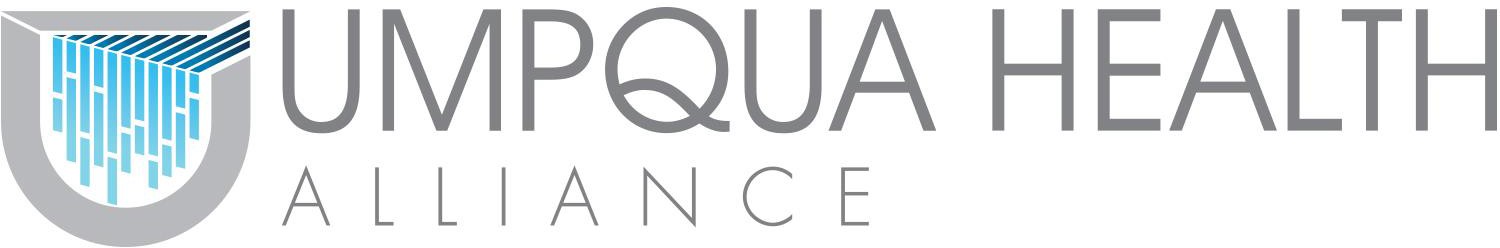 KEY/LEGENDPRIMARY CARE PROVIDERFEDERALLY QUALIFIED HEALTH CENTERRURAL HEALTH CLINICMENTAL HEALTHSUBSTANCE USE DISORDER (SUD)PSYCHIATRIC RESIDENTIAL TREATMENTSPECIALTY CARE PROVIDER TYPE CMG dba OR Obstetrics & Robotic SurgeryAge Range: 12-99Hours:   M – H 9:00a – 5:00p 			         CARRILLO, LORI MD (ES)Closed: 12:00P-1:30P2460 NW Stewart Pkwy Ste 240Roseburg, OR 97471(541) 677-4427 F (541) 677-6522Accepting New Patients: YesWeb site: https://www.aonwh.com Language(s) spoken within the office:  EN, ESADA Compliant: YesCultural Competency Training: YesTelehealth:  Yes  Valley Opticians  Age Range: 0-99  Hours: M,T,H,F 9:30a – 5:00p  W 9:30 – 4:00p  780 NW Garden Valley Blvd Ste 50B-1  Roseburg, OR 97471  (541) 672-5400  F (541) 672-3330  Web site: https://valleyopticians.com/   Language(s) spoken within the office:  EN  ADA Compliant:  Yes  Cultural Competency Training: No   Telehealth:  No  Aviva Health Center Roseburg  Age Range: 0-99  Hours: M – F 7:30a - 6:00p                                              HADDOCK, LAUREN RDN  150 NE Kenneth Ford Dr                                                  LEATHERMAN, CRYSTAL RD  Roseburg, OR 97470  (541) 672-9596 F (844) 870-1183  Accepting New Patients: Yes  Web site: http://aviva.health/  Language(s) spoken within the office:  EN, ES  ADA Compliant: Yes  Cultural Competency Training: Yes  Telehealth:  Yes__________________________________________________________________________________________________________________DURABLE MEDICAL EQUIPMENTHOSPITALSLABORATORIESFor non-emergent outpatient laboratory services, you may go to any of the offices listed below.PARTICIPATING PHARMACY LISTLONG TERM CARE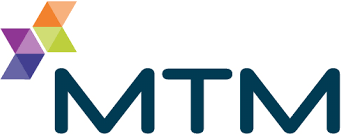 Umpqua Health Alliance is pleased to announce Medical Transportation Management (MTM) as our new non-emergent transportation provider effective January 1, 2022. MTM will be getting you to your appointments.If you need help getting to your appointments, please contact MTM at 1-855-735-1188 or you can schedule your ride on-line at https://memberportal.net/?planCode=UHA.MTM has been providing NEMT rides since 1995. They are one of the largest and most well-known NEMT brokers in the United States. They aim to remove barriers for people who have issues getting access to their healthcare services.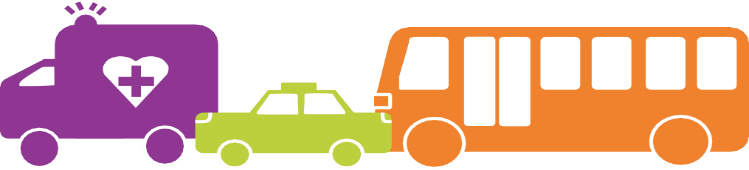 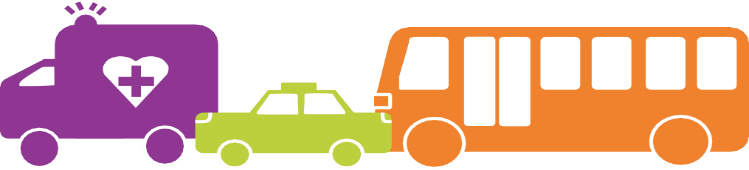  Types of RidesMTM will work with you to provide the bestride that fits your needs. MTM is a shared ride program. This means that you may be riding with others. They may be picked up or dropped off along the way.Ride options are:Bus (tickets or passes) or Mass TransitWheelchair VanSedanSecure TransportStretcher CarMileage RefundIf using Bus or Mass Transit, or mileage refunds, MTM will not set up that ride.Need a Ride?MTM’s call center is open Monday - Friday, from 8 a.m. to 5 p.m. to schedule routine appointments.To schedule an appointment:Call Toll Free at 1-855-735-1188, TTY 711.For an urgent ride, or if calling after hours, use their 24–hour hotline: 1-855-735-1188You can also schedule a ride 24/7 on their online portal: https://memberportal. net/?planCode=UHA.You can also schedule a ride 24/7 on their Mobile App. You can read more about how to use their Mobile App in UHA’s Riders Guide found here: https://www.umpquahealth.com/ ohp/.PROVIDER DIRECTORYPROVIDER DIRECTORYThis directory provides a list of Umpqua Health Alliance (UHA) providers. Some providers may have been added or removed after this directory was printed.For the most up-to-date information about UHA providers, you may call:Member Services: (541) 229-4UHA or (541) 229-4842TTY (541) 440-6304 or (888) 877-6304Hours: Monday – Friday 8 am - 5 pmMembers will receive a written notice of the availability of the Provider Directory on both its website and, upon a request, in written hard copy. Copies of the Provider Directory are made available in another language, large print, Braille, CD, tape or another alternate format at no cost to the member.If you need another language, large print, Braille, CD, tape or another format, call Member Services at 541-229-4842  TTY 541-440-6304. Si necesita la información en otro idioma, letra grande, Braille, CD, cinta de audio u otro formato, llame al departamento de Atención al Cliente al 541-229-4842 and TTY 541-440-6304. Umpqua Health Alliance3031 NE Stephens StRoseburg, OR 97470www.umpquahealth.comThis directory provides a list of Umpqua Health Alliance (UHA) providers. Some providers may have been added or removed after this directory was printed.For the most up-to-date information about UHA providers, you may call:Member Services: (541) 229-4UHA or (541) 229-4842TTY (541) 440-6304 or (888) 877-6304Hours: Monday – Friday 8 am - 5 pmMembers will receive a written notice of the availability of the Provider Directory on both its website and, upon a request, in written hard copy. Copies of the Provider Directory are made available in another language, large print, Braille, CD, tape or another alternate format at no cost to the member.If you need another language, large print, Braille, CD, tape or another format, call Member Services at 541-229-4842  TTY 541-440-6304. Si necesita la información en otro idioma, letra grande, Braille, CD, cinta de audio u otro formato, llame al departamento de Atención al Cliente al 541-229-4842 and TTY 541-440-6304. Umpqua Health Alliance3031 NE Stephens StRoseburg, OR 97470www.umpquahealth.comAge Range:Hours:Address: Phone: 		                   F: (Fax)Accepting New Patients: Yes / NoWeb site: Language:  Language SpokenADA Compliance: Yes / NoCultural Competency: Yes / NoAge Range Provider is only open to:Office Hours:NB - Newborn to 18 years of ageM  -  Monday(> 15) - 15 years of age and olderT  -  Tuesday(> 16) - 16 years of age and olderW  -  Wednesday(> 18) - 18 years of age and olderH  -  Thursday(> 19) - 19 years of age and olderF  -  Friday(> 65) - 65 years of age and olderSat - SaturdaySun - SundayLanguage Spoken, other than English (EN)(AR) - Arabic(PL) - Polish(BN) - Bengali / Bangla(BS) – Bosnian(MY) - Burmese(CAN) – Cantonese(AM) – Ethiopian-Amharic(FI) - Filipino(PT) – Portuguese(PJ) – Punjabi(RO) – Romanian(RU) - Russian(FR) - French(DE) – German(Far) - Farsi(SL) – Sign Language(SM) - Samoan(HI) - Hindi / Hindu(HMN) - Hmong(IG) - Igbo(ES) – Spanish(SW) – Swahili(SV) – Swedish(IT) – Italian(KN) – Kannada(KO) - Korean(TL) – Tagalog(TA) – Tamil(LA) - Latin(TE) – Telugu(BO) – Tibetian(TO) - Tonga(NE) - Nepali(MA) – Mandarin(MR) – MarathiMien(TU) – Turkish(UK) – Ukrainian(UR) – Urdu(VI) - Vietnamese(YO) - YorubaCanyonville Health & Urgent CareAge Range: 0-99Hours: M – W 8:00a – 6:00p H 8:00a – 12:00 p F 8:00a – 5:00pClosed for lunch: 12:00p – 1:30p115 S Pine St Canyonville, OR 97417(541) 839-4211 F (541) 839-4983Accepting New Patients:  NoWeb site: https://www.chucweb.com  Language(s) spoken within the office: EN, HI, ESADA Compliant: YesCultural Competency Training:  YesTelehealth:  YesBONS, DONALD FNPCOOKSLEY, RICHARD PAGAMBILL, JON PA TIWARI, ANANDITA MD (ES,HI) (>16)Cow Creek Health and Wellness CenterAge Range: 0-99Hours: M – F 8:00a – 5:00p 480 Wartahoo LnCanyonville, OR 97417(541) 839-1345 F (855) 670-1788Accepting New Patients:  NoWeb site: https://www.cowcreek.com/ Language(s) spoken within the office:  EN, ESADA Compliant: YesCultural Competency Training: YesTelehealth:  YesBANKSON, DAWN PNPPRUDENCIO, STEVEN FNPSPERTUS, ARLENE MD (5>)TOVEY, MICAH DPMWILLMAN, SHELLI RDBEHAVIORAL HEALTH:DELGADO, ANDREW LCSW (TELEHEALTH ONLY)FREEMAN, THOMAS MD (TELEHEALTH ONLY)GARZA, LACHELLE QMHP-RHENDERSON, HUGH MD (TELEHEALTH ONLY)WITCRAFT, LEEANDRIA LCSWCow Creek Health and Wellness CenterAge Range: 0-99Hours: M – F 8:00a – 5:00p2589 NW Edenbower BlvdRoseburg, OR 97471(541) 672-8533 F (855) 670-1788Accepting New Patients: YesWeb site: https://www.cowcreek.com/ Language(s) spoken within the office:  ENADA Compliant: YesCultural Competency Training: YesTelehealth:  YesBAGBY, KIM FNPBRIGGS, WILLIAM FNP (14>)KIRBY, PAULETTE FNPTOVEY, MICAH DPMWILLMAN, SHELLI RDBEHAVIORAL HEALTH:FREEMAN, THOMAS MD (TELEHEALTH ONLY)Evergreen Family MedicineAge Range: 0-99  Hours: M – F 7:00a – 5:30p 2570 NW Edenbower Blvd, Ste 100Roseburg, OR 97471(541) 677-7200  F (541) 229-3309Accepting New Patients: YesWeb site: https://www.evergreenfamilymedicine.com/Language(s) spoken within the office:  EN, ESADA Compliant: YesCultural Competency Training: YesTelehealth:  fYesBANCROFT, CLYDE PA                 BOGARDUS, KAITLYN PA            BONDS, BRANDON MD             CLYDE, PATRICK MD (ES)GOEBEL, SCOTT PAGRAHAM, MICHAEL PAJAMES, CYNTHIA CHWMEYERS, DUSTIN MDMOFFETT, NATALIE MD (ES)MORAN, ARIEL QMHAMYHILL, DAVID CHWNICHOLS, MICHAEL DOPATTERSON, DAVID MDPOWERS, STACY CHWRACINE, MICHAEL MDTHAWANI, MUKESH MD (HOSPITALIST)YECHA, DAVID DO (ES)YECHA, SHAINA DO	Evergreen Family Medicine SouthAge Range: 0-99 Hours: M – H 7:00a – 5:00p, F 8:00a – 5:00p145 NE Broadway St Myrtle Creek, OR 97457(541) 863-3146 F (541) 863-3226Accepting New Patients:  NoWeb site: https://www.evergreenfamilymedicine.com/Language(s) spoken within the office:  EN, ES, MAADA Compliant: YesCultural Competency Training: NoTelehealth:  YesBLAINE, ALEXANDRA PA-CMARTIN, AMY CHWSKINNER, KRISTINA FNPEvergreen Family Medicine and Women’s HealthAge Range: 0-99Hours: M – F 8:00a – 5:00p1937 W Harvard AveRoseburg, OR 97471(541) 677-7200 F (541) 677-7462Accepting New Patients: YesWeb Site: https://www.evergreenfamilymedicine.com/Language(s) spoken within the office:  EN, ES, RO, IG, YOADA Compliant: YesCultural Competency Training: YesTelehealth:  YesANDERSON, PAMELA DO (ES)BRITTAIN, SHELLEY MD (>18)DAUER, ANCA DO (RO, ES)ELLIS, SUSAN PMHNPEMO, ALYSSA DOHANNA, STACIE CNMKUSLER, CYNTHIA FNPLYNN, CELELIA CHWMILLER, AMBER DOOKENYE, EMMANUEL DO (IG,YO)OLER, ELIZABETH MDPARRISH, BRITAIN MDPOWELL, MARY MDPOWELL, TIMOTHY MD SATHIANATHAN, JAIRUS MDSTARK, MATTHEW PA-CWADE, KOLBY CNMFamily Tree Medical ClinicAge Range: 0-99Hours: M – H 8:00a – 5:30p Closed: 12:00p – 1:00p2508 NW Medical Park Dr Roseburg, OR 97471(541) 673-5225 F (541) 229-4777Accepting New Patients:  NoWeb site: NoLanguage(s) spoken within the office:  ENADA Compliant: YesCultural Competency Training: NoTelehealth:  NoAGSTEN, SARAH DO (0 – 18, family with approval)Holmes Family CareAge Range: 0-99Hours: M – H 8:00a – 5:00p, F 8:00a – 12:00pLunch 12-1:002564 NW Edenbower Blvd Ste 126Roseburg, OR 97471(541) 672-7718 F (541) 315-7125Accepting New Patients: NoWeb site: NoLanguage(s) spoken within the office:  ENADA Compliant: YesCultural Competency Training: NoTelehealth:  YesHOLMES, HEATHER MDAngela Jones MD, PCAge Range: 18-99Hours: M 8:00a – 5:00p, T-H 7:00a – 5:00p, F 7:00a – 4:30pClosed 12:00-1:001813 W Harvard Ave, Ste 427Roseburg, OR 97471(541) 440-6322 F (866) 761-0278Accepting new patients:  No YesWeb site: NoLanguage(s) spoken within the office: ENADA Compliant: YesCultural Competency Training: YesTelehealth:  YesJONES, ANGELA MD(also see Internal Medicine)Gerald Jaworski, MD, PCAge Range: 0-99Hours: M – H 8:30a – 5:00p, Friday 9:00a–12:00pClosed: 12:30p – 1:30p2282 NW Troost St, Ste 101Roseburg, OR 97471(541) 673-0609 F (541) 440-9387  Accepting New Patients: NoWeb site: NoLanguage(s) spoken within the office: ENADA Compliant: YesCultural Competency Training: YesTelehealth:  NoJAWORSKI, GERALD MDKidsDocs, PCAge Range 0-18Hours: M – F 8:00a – 5:00p, lunch 12:15-1:15201 NW Medical Loop, Ste 170Roseburg, OR 97471(541) 957-5437 F (541) 464-5441  Accepting New Patients: NoWeb Site: NoLanguage(s) spoken within the office:  ENADA Compliant: YesCultural Competency Training: YesTelehealth:  YesGROSHONG, JACQUELYN MD (0 – 18)Mark C. Phillips, MDAge Range: 0-99Hours: M, T, H 8:00a – 5:00p, W, F 8:00a – 12:00pClosed: 12:00p – 2:00p860 N Myrtle RdMyrtle Creek, OR 97457 (541) 863-3410 F (541) 863-6435Accepting New Patients: NoWeb site: NoLanguage(s) spoken within the office: EN, ESADA Compliant: YesCultural Competency Training: YesTelehealth:  NoPHILLIPS, MARK MD (ES)North River Pediatrics, LLCAge Range: 0-18Hours: M – F 8:00a – 5:00p, lunch 12-13369 NE Stephens St Ste 100Roseburg, OR 97470(541) 677-6116 F (541) 957-5181Accepting New Patients: NoWeb Site:  http://www.nrpeds.com/ Language(s) spoken within the office:  ENADA Compliant: YesCultural Competency Training: NoTelehealth:  YesGALLANT, BETH DO(See also – Pediatrics) Rola P. Baker, MDAge Range: 0-99Hours: M – H 8:30a – 5:00p, F 8:00a – 12:00pClosed: 12:00p – 1:30p2282 NW Troost St, Ste 102Roseburg, OR 97471(541) 440-9128 F (541) 440-9130Accepting New Patients: NoWeb site: NoLanguage(s) spoken within the office:  EN, ESADA Compliant: YesCultural Competency Training: NoTelehealth:  NoBAKER, ROLA MD (ES)Adapt Integrated Healthcare Primary CareAge Range: 0-99Hours: M – H 7:00a - 6:00p F 7:00a – 5:00p671 SW Main StWinston, OR 97496(541) 492-4550  F (541) 492-4556Accepting New Patients: YesWeb site: https://adaptoregon.org/Language(s) spoken within the office:   EN,ESADA Compliant: YesCultural Competency Training: YesTelehealth:  YesDEWBRE, SUZANNE FNPHURLOCKER, TONI PMHNPMCAVOY, JACOB PA-CRUSSELL, JONATHAN PA-C (ES)Adapt Integrated Healthcare Primary CareAge Range: 0-99                                                                       Hours: M – H 7:00a – 6:00p, F 7:00a – 5:00p621 W Madrone StRoseburg, OR 97470(541) 440-3500 F (541) 957-3003Accepting New Patients: YesWeb site: https://adaptoregon.org/ Language(s) spoken within the office:  ENADA Compliant: YesCultural Competency Training: YesTelehealth:  YesCHOATE, LAURANCE MDDEAN, MARCY FNPGARWOOD, MARY CHRISTINE FNPGOHMAN, JENNIE A-GNPCHANSEN, JAIME FNPJEFFERS, STEVEN MDLARSEN, TISHA PMHNPLEDER, CARL PA-CMCNAMARA, MICHAEL PMHNPMEYER, SKYLER FNPYATES, BRYAN MDAviva Health Center GlideAge Range:  0-99Hours: M – H 8:00a – 6:00pClosed for lunch 12:30-1:3020170 N Umpqua HwyGlide, OR 97443(541) 496-3489 F (844) 842-2508Accepting New Patients: YesWeb site: http://aviva.health/Language(s) spoken within the office:  EN, ESADA Compliant: YesCultural Competency Training: YesTelehealth:  Yes	LAMB, AMY FNPAviva Health Center Myrtle CreekAge Range: 0-99Hours: M - F 8:00a – 6:00p790 S Main StMyrtle Creek, OR 97457(541) 860-4070 F (844) 842-2508Accepting New Patients: YesWeb site: http://aviva.health/Language(s) spoken within the office: ENADA Compliant: YesCultural Competency Training: YesTelehealth:  YesBIGHAM, MICHAEL FNPKARIM, ALIM MD (18>)STEVENS, KIMBERLLY FNPAviva Health Center North CountyAge Range: 0-99				Hours: T, F 8:00a – 5:00p, Closed 12:00p – 1:00p316 West A AveDrain, OR 97435(541) 804-1717 F (844) 842-2508Accepting New Patients: YesWeb site: http://aviva.health/Language(s) spoken within the office:  ENADA Compliant: YesCultural Competency Training: YesTelehealth:  YesDILCHER, KANANI MDSEELEY, KODY DOAviva Health Center RoseburgAge Range: 0-99Hours: M – F 7:30a - 6:00p 150 NE Kenneth Ford DrRoseburg, OR 97470(541) 672-9596 x159 F (844) 870-1183Accepting New Patients: YesWeb site: http://aviva.health/Language(s) spoken within the office:  EN, ESADA Compliant: YesCultural Competency Training: YesTelehealth:  YesFAMILY MEDICINE:BEERY, HEIDI MDBLUMENSTEIN, BETH MDDEORNELLAS, PAM FNPMONTEIRO, GLEN MDRICHARDS, JAY DOSUHR, SHANNON FNPHADDOCK, LAUREN LD, RDNLEATHERMAN, CRYSTAL RDPEDIATRICS:DANNENHOFFER, ROBERT MDJONES, NATALIE FNPROTH, AMELIA MDWELLS, RACHELLE PNPWOMEN’S HEALTH:STEARMAN, HEATHER MDCARHART, KIRSTIN CNM, NPAviva Health Center SutherlinAge Range: 0-99Hours: M – F 7:30a – 5:30p123 Ponderosa DrSutherlin, OR 97479(541) 459-3788 F (844) 842-2508Accepting New Patients: YesWeb site: http://aviva.health/Language(s) spoken within the office:  ENADA Compliant: YesCultural Competency Training: YesTelehealth:  YesBASHAM, DERWOOD DODILCHER, KANANI MDKULACZ-MCNETT, ANNA PA-C  (2>)SEELEY, KODY DOPEDIATRICS:WELLS, RACHELLE PNP (FRIDAY ONLY)Umpqua Health Newton CreekAge Range: 0-99Hours: M – F 7:00a - 5:00pLunch 12:00-1:003031 NE Stephens StRoseburg, OR 97470(541) 229-7038 F (541) 464-4471Accepting New Patients: NoWeb site: https://www.umpquahealthclinic.com/Language(s) spoken within the office: EN, VI, ESADA Compliant: YesCultural Competency Training: YesTelehealth:  YesCAPANNOLO, CRISTINA DOHOYNE, JAMES DOJORGENSEN, LAYNE DOJORGENSEN, STEVEN DOMANSON, JENNIFER FNPUmpqua Internal MedicineAge Range: 35-99Hours: M – F 9:00a – 5:00p, Closed: 1:00p – 2:00p2510 NW Edenbower Blvd, Ste 176Roseburg, OR 97471(541) 673-2254 F (541) 672-3952Accepting New Patients: NoWeb site: NoLanguage(s) spoken within the office:  EN, RO, FR, DEADA Compliant: YesCultural Competency Training: YesTelehealth:  YesTOTOIAN, DORU MD  (RO,FR,DE)(See also – Internal Medicine)Umpqua Valley Internists, PCAge Range: 18-99Hours:  M-F 8:00a–5:00p, Closed: 12:30p–1:30p1813 W Harvard Ave, Ste 423Roseburg, OR 97471(541) 440-6323  F (541) 440-6399Accepting New Patients: NoWeb site: NoLanguage(s) spoken within the office: EN, ESADA Compliant: YesCultural Competency Training: YesTelehealth:  YesTOWNSEND, WILLIAM MD (ES) (> 18)(See also – Internal Medicine)Valley Ridge Family MedicineAge Range: 0-99Hours:   M – H 8:00a – 5:00p, F 8:00a – 1:30pClosed: 12:00p – 1:30p2282 NW Troost St, Ste 103Roseburg, OR 97471(541) 672-4798 F (541) 957-5590Accepting New Patients: NoWeb site: NoLanguage(s) spoken within the office:  EN, ESADA Compliant: YesCultural Competency Training: YesTelehealth:  YesGARNER, AMANDA PA (ES)HANSEN, AIMEE FNPSPERRY, KIERSTEN PA-CTODD, RODNEY MD (0 – 18)White Oak Medical CenterAge Range: 0-99Hours: M,T,H,F 8:00a – 5:00pW 8:00a – 6:00p                                  S 8:00a – 2:00p Closed: 12:30p – 1:30p340 NW Medical Loop Roseburg, OR 97471(541) 464-5907 F (541) 464-8481Accepting New Patients: YesWeb site:  http://whiteoakmc.com/ Language(s) spoken within the office:  EN, FRADA Compliant: YesCultural Competency Training: YesTelehealth:  YesBOLDUC, DIANE MD (FR)HEBERT, MARIE MD (FR)HEBERT, RACHEL FNP (FR)HEBERT, EMANUELLE FNP (FR)TRAMMELL, SHANNON PASutherlin Health ClinicAge Range: 0-99Hours: M-H 8:00a – 5:00p, F 8:00a – 12:00781 W Central AveSutherlin, OR 97479(541) 459-0303 F (541) 459-1657Accepting New Patients: YesWeb site: NoLanguage(s) spoken within the office:  ENADA Compliant: YesCultural Competency Training: YesTelehealth:  YesHERSCHER, F LUKE DOAdapt Integrated Healthcare Hours: M – F 7:00a - 6:00p 671 SW Main StWinston, OR 97496(541) 492-4550Accepting New Patients:  YesWeb site: https://south-river.org/Language(s) spoken within the office: ENADA Compliant: YesCultural Competency Training: YesAviva Health Center GlideHours: M, H 8:00a – 5:00p 20170 North Umpqua Highway Glide, OR 97443(541) 496-3504Accepting New Patients:  YesWeb site: http://aviva.health/Language(s) spoken within the office:  ENADA Compliant: YesCultural Competency Training: Yes Aviva Health Center Myrtle CreekHours: M-F 8:00a – 6:00p 790 S Main StMyrtle Creek, OR 97457(541) 860-4070Accepting New Patients:  YesWeb site: http://aviva.health/Language(s) spoken within the office:  ENADA Compliant: YesCultural Competency Training: YesAviva Health Center RoseburgHours:  M – F 7:30a – 6:00p 150 NE Kenneth Ford Roseburg, OR 97470(541) 672-9596 Accepting New Patients:  YesWeb site: http://aviva.health/https://south-river.org/Language(s) spoken within the office:  ENADA Compliant: YesCultural Competency Training: YesAviva Health Center RoseburgHours:  M – F 7:30a – 6:00p 150 NE Kenneth Ford Roseburg, OR 97470(541) 672-9596 Accepting New Patients:  YesWeb site: http://aviva.health/https://south-river.org/Language(s) spoken within the office:  ENADA Compliant: YesCultural Competency Training: YesAviva Health Center North County	Hours: F 8:00a – 5:00p, Closed 12:00p – 1:00p316 West A AveDrain, OR 97435(541) 804-1717 F (541) 459-3870Accepting New Patients: YesWeb site: http://aviva.health/Language(s) spoken within the office:  ENADA Compliant: YesCultural Competency Training: YesAdapt Integrated HealthcareHours: M – H 7:00a – 5:00p621 W Madrone StRoseburg, OR 97470(541) 440-3500 F (541) 957-3003Accepting New Patients: YesWeb site: https://south-river.org/ Language(s) spoken within the office:  ENADA Compliant: YesCultural Competency Training: YesAdapt Integrated HealthcareHours: M – H 7:00a – 5:00p621 W Madrone StRoseburg, OR 97470(541) 440-3500 F (541) 957-3003Accepting New Patients: YesWeb site: https://south-river.org/ Language(s) spoken within the office:  ENADA Compliant: YesCultural Competency Training: YesAviva Health Center SutherlinAge Range: 0-99Hours: M – F 7:30a – 5:30p123 Ponderosa DrSutherlin, OR 97479(541) 459-3788 F (844) 842-2508Accepting New Patients: YesWeb site: http://aviva.health/Language(s) spoken within the office:  ENADA Compliant: YesCultural Competency Training: YesEvergreen Family MedicineHours: M – F 8:00a – 5:00p2570 NW Edenbower Blvd, Ste 100Roseburg, OR 97471(541) 672-7200Accepting New Patients:  YesWeb site:  https://www.evergreenfamilymedicine.com/Language(s) spoken within the office:   EN, ESADA Compliant: YesCultural Competency Training: NoEvergreen Family Medicine - SouthHours: M – F 8:00a – 5:00p 145 NE Broadway StMyrtle Creek, OR 97457(541) 863-3146Accepting New Patients:  YesWeb site:  https://www.evergreenfamilymedicine.com/ Language(s) spoken within the office: ENADA Compliant: YesCultural Competency Training: NoEvergreen Family Medicine and Women’s HealthHours: M – F 8:00a – 5:00p 1937 W Harvard AveRoseburg, OR 97471(541) 677-7200Accepting New Patients:  YesWeb site:  www.evergreenfamilymedicine.com/Language(s) spoken within the office: EN, ES, ROADA Compliant: YesCultural Competency Training: NoUmpqua Health Newton CreekHours: M – F 8:00a – 5:00p 3031 NE Stephens StRoseburg, OR 97470(541) 229-7038 F (541) 464-4474Accepting New Patients:  YesWeb site:  https://www.umpquahealthclinic.com/Language(s) spoken within the office: ENADA Compliant: YesCultural Competency Training: NoAdapt Integrated Healthcare Mental Health Division Hours: M – F 8:00a – 5:00p	  621 W Madrone StRoseburg, OR 97470	(541) 440-3532 F (541) 440-3554TTY: (541) 464-381024 Hour Crisis Line: (800) 866-9780                                Accepting New Patients: Yes                                          Website: https://www.adaptoregon.org/Language(s) spoken within the office:  ENADA Compliant: YesCultural Competency Training: YesTelehealth:  YesBAKER, KINDALL LCSWBARTKUS, JOYCE PSI, QMHABROWN, KELSEY QMHACLARK, LARRY QMHACOOK, LISA QMHACRAWFORD, LORETTA QMHAEMREY, TERESA LPCFARRAND, BARBARA LPCHATCHER, JERAMIAH LPCISHMAEL, ERICA LPCJALLOH, FATIMA QMHPJOHNSON, HEATHER LCSWKINSEY, GAIL QMHP, LPCiKROLL, REBEKAH QMHALAFITTE, ARRON QMHPLAURENT, ANGELLICA QMHALEICHNER, MELISSA QMHA-IMANKINS, MICHAEL QMHAMACARTHUR, AARON QMHAMCCLAIN, MANDILYNN QMHPMCDONALD, CHERYL CSWAMCINERNY, CARLYNN PMHNPMERRITT, LINDSAY QMHP MILLER, ALEXANDRA LPCOLTMAN, HOLLY QMHAPERRY, JAIMIE QMHAPETERS, KATHLEEN LCSWRHYNE, JARED CADC IPIERRE, EDWARD QMHA-RRAPPE, ELLE LMSWROYAL, BRENDA LPCiSANDERS, ERIC QMHP-RSAYLES, KIMBERLY QMHP SCHAEFER, DONALD QMHPSHIRTCLIFF, CINDY LCSWTAYLOR, PATRICIA QMHA-IWAGGONER, MARY QMHA-IWALTON, SHALENE QMHA-RWAREHAM, JEFF QMHA-IWHITE, TREVAR QMHAAdapt Integrated Healthcare SUD DivisionAge Range:  18-99Hours: M-F 8:00a – 5:00p621 W Madrone StRoseburg, OR 97470(541) 672-2691 F (541) 673-5642TTY: (541) 464-381024 Hour Crisis Line: (800) 866-9780Accepting New Patients: YesWebsite: https://www.adaptoregon.org/Language(s) spoken within the office:  EN, DEADA Compliant: YesCultural Competency Training: YesTelehealth:  YesBARNETT, HEATHER CADC ICHRISTOPHERSEN, SASHA CADC IICLARK, JAYSON LPC, CADC I DUGAN, EMMA QMHPELLSWORTH, MICHELLE LCSW (DE)FOX, DAWN CADC IGORMAN, KATIE QMHAHAABY, WILLIE CADC IJONES, ADAM CSWALARECY, RICHARD CADC IIMOAN, CRYSTAL CADCOTTENBREIT, ULRIKE CADC IIPERIN-CALLAHN, MICHELLE CSWAREVELLE, DEBRA QMHARITSON, NATASHA CADC-R, THWSLAY, SHELBY CADC IISPARKS, LIBBY THW, CADC ITHORNTON, KAREN CADC IIIWILLIAMS, BRITTNEE CADC-RAdapt Integrated HealthcareAge Range:  18-99Hours:  M-F 8:00a – 5:00p621 W Madrone StRoseburg, OR 97470(541) 440-3532 F (541) 673-5642TTY: (541) 464-381024 Hour Crisis Line: (800) 866-9780Accepting New Patients: YesWebsite: https://www.adaptoregon.org/Language(s) spoken within the office:  ENADA Compliant: YesCultural Competency Training: YesTelehealth:  YesINGEMAN, DENISE RN, QMHAAdapt Integrated HealthcareHours: M-F 8:00a – 5:00p 548 SE Jackson St                                                                         Roseburg, OR 97470      (541) 672-2691 F (541) 440-3554TTY: (541) 464-381024 Hour Crisis Line: (800) 866-9780                                Accepting New Patients: YesWebsite: https://www.adaptoregon.org/Language(s) spoken within the office: ENADA Compliant: YesCultural Competency Training: YesTelehealth:  YesDICKE, SHANDALL RNAdapt Integrated Healthcare SUD DivisionAge range: 18-99Hours: M-F 8:00a – 5:00p 548 SE Jackson St                                                                         Roseburg, OR 97470      (541) 672-2691 F (541) 440-3554TTY: (541) 464-381024 Hour Crisis Line: (800) 866-9780                                Accepting New Patients: YesWebsite: https://www.adaptoregon.org/Language(s) spoken within the office: ENADA Compliant: YesCultural Competency Training: YesTelehealth:  YesHARVEY, NICHOLAS QMHAPIPPEN, BRITTANY CADC-RPLOUP, ANNE THWSPRINGER, ALLAN CADC IAdapt Integrated Healthcare Mental Health DivisionAge Range: 0-18Hours: M-F 8:00a – 5:00p closed 12:00-1:00rem548 SE Jackson St                                                                         Roseburg, OR 97470      (541) 440-3532  F (541) 440-3554TTY: (541) 464-381024 Hour Crisis Line: (800) 866-9780                                Accepting New Patients: YesWebsite: https://www.adaptoregon.org/Language(s) spoken within the office: ENADA Compliant: YesCultural Competency Training: YesTelehealth:  YesBOTKIN, ROBERT QMHABRENT, KIMBERLY QMHP COLLINS, STEVEN LPCiCRAWFORD, PATRICK QMHA-IELLERY, RACHELLE LMFTGALLEGO, HALEIGH QMHA-IHANSEN, KYLE QMHAHARGRAVES, JULIE LCSWJASSO, EDDIE QMHA-R KNIGHT, KRISTIE QMHALE VERE, ABIGAIL QMHP  MATZ, NICHOLE QMHA-IMCKENZIE, ANISA QMHP NEWEY, JOHN QMHAOROIAN, JACLYNN LMFT iSIMON, JENNIFER QMHATROTTER, CORY QMHPVAN WAGENEN, CAITLIN QMHPWAFER, KATIE QMHAWILKINSON, AMBER LCSWAdapt Integrated Healthcare SUD DivisionAge Range:  14-182064 SE Douglas StRoseburg, OR 97470                                                                           (541) 673-5119   F (541) 957-3734TTY: (541) 464-381024 Hour Crisis Line: (800) 866-9780                                Accepting New Patients: YesWebsite: https://www.adaptoregon.org/Language(s) spoken within the office: ENADA Compliant: YesCultural Competency Training: YesTelehealth:  YesFARLEY, RONALD CADC IILINNE, DAWN LCSWPOPE-SCHAEDLER, MARY CADC IAdapt Integrated Healthcare SUD DivisionAge Range:  18-993099 NE Diamond Lake BlvdRoseburg, OR 97470(541) 673-3469 F (541) 672-8072                                         TTY: (541) 464-381024 Hour Crisis Line: (800) 866-9780                                Accepting New Patients: YesWebsite: https://www.adaptoregon.org/Language(s) spoken within the office: ENADA Compliant: YesCultural Competency Training: YesTelehealth:  YesAVERETT, CHERRIE CADC IBOSCH, PATRICIA CADC IIBRUNO, MICHAEL CADC IIHARRIS, KENDRA CADC IIMILLER, JOSHUA CADCNEIDHART, RANDALL CADC IISCHULZE, JESSICA RNTHOMAS, LAURA RNWATSON, ABIGAIL CADC IWOLFE, LESA CADC-CAdapt Integrated HealthcareAge Range:  18-993099 NE Diamond Lake BlvdRoseburg, OR 97470(541) 673-3469 F (541) 672-8072                                         TTY: (541) 464-381024 Hour Crisis Line: (800) 866-9780                                Accepting New Patients: YesWebsite: https://www.adaptoregon.org/Language(s) spoken within the office: ENADA Compliant: YesCultural Competency Training: YesTelehealth:  YesGREGG, MICHAEL LPNVINCENT, VENUS RNAdapt Integrated Healthcare Mental Health DivisionAge Range:  18-995 Saint John’s WayReedsport, OR 97467(541) 271-5086                                          TTY: (541) 464-381024 Hour Crisis Line: (800) 866-9780                                Accepting New Patients: YesWebsite: https://www.adaptoregon.org/Language(s) spoken within the office: ENADA Compliant: YesCultural Competency Training: YesTelehealth:  YesLEONARD-DURRANT, ERIN LCSWBarbara K. Brigham, LCSWAge Range:  18-99Hours: T,W,H 10:00a – 6:00p1490 NW Valley View Dr Roseburg, OR 97491(541) 315-6857 F (844) 215-9408Accepting New Patients: YesWeb Site: NoLanguage(s) spoken within the office:  ENADA Compliant: YesCultural Competency Training: YesTelehealth:  YesBRIGHAM, BARBARA LCSWCow Creek Health and Wellness Center	 Age Range: 0-99 Hours: M-F 8:00a – 5:00p                                                      480 Wartahoo Ln                                                                   Canyonville, OR 97417                                                          (541) 839-1345 Fax (855) 670-1791                                   Accepting New Patients: No                                             Website: https://www.cowcreek.com/ Language(s) spoken within the office:  EN ADA Compliant: Yes Cultural Competency Training: Yes Telehealth:  YesCow Creek Behavioral Health CenterAge Range: 6-95Hours:  M – F 8:00a – 5:00p closed for lunch 12:00p – 1:00p940 NW Garden Valley BlvdRoseburg, OR 97471(541) 677-5520 F (855) 670-1788Accepting New Patients:  NoWeb site: https://www.cowcreek-nsn.gov/ Language(s) spoken within the office:  ENADA Compliant:  YesCultural Competency Training:  YesTelehealth:  YesDELGADO, ANDREW LCSWFREEMAN, THOMAS MDGARZA, LACHELLE QMHP-RHENDERSON, HUGH MDMABRAY, JOSHUA LPCSPAIN, JESSE CADC IIWITCRAFT, LEEANDRIA LCSWBari S. Isaacson, LPCAge Range:  12-99Hours: M – H 10:00a – 5:30p845 SE Mosher StRoseburg, OR 97470(541) 492-7222 F (541) 492-7221Accepting New Patients: YesWebsite: https://bari-isaacson.com/ Language(s) spoken within the office:  ENADA Compliant: YesCultural Competency Training: YesTelehealth:  NoISAACSON, BARI LPCBridges Community Health, IncAge Range:  8-70Hours: M-S 9:00a – 5:00p210 S 5TH StCottage Grove, OR 974241599 Oak St Eugene, OR 974011551 Oak St Ste BEugene, OR 97401(541) 255-1411 F (541) 255-1412Accepting New Patients: YesWebsite: https://www.bridgescommunityhealth.com/Language(s) spoken within the office:   ENADA Compliant: YesCultural Competency Training: YesTelehealth:  YesCOTTAGE GROVE LOCATION:ELKINGTON, WHITNEY LPC1551 OAK ST STE B:LEYDA, MARY CAMERON PMHNPMARVICH, KARLA PMHNP1559 OAK ST:SPREITZER, TERRI LMFTTOFFLEMIRE-DEGARMO, JACQUELINE LPCWILLIAMS, JESSICA LMFTDiane Rose, LCSW, LLC Age Range: 9-99Hours: M – H 9:30a – 5:00p Every other Friday 10:00a - 2:00p1299 NW Ellan St Ste 3Roseburg, OR 97470(541) 957-1290 F (541) 957-1298Accepting New Patients: YesWeb site: NoLanguage(s) spoken within the office: ENADA Compliant: Yes   Cultural Competency Training: YesTelehealth:  YesROSE, DIANE LCSWDouglas CARESAge Range:  3-18Hours: M-F 8:30a –5:00p closed 12-1 for lunch545 W Umpqua St, Ste 1Roseburg, OR 97471(541) 957-5646 F (541) 957-0191Accepting New Patients: YesWeb site: https://www.douglascares.org Language(s) spoken within the office:  ENADA Compliant: YesCultural Competency Training: YesTelehealth:  YesCURPHEY, JEANIE LPC internHANSEN, AIMEE FNPHINSON, ALISON LPCKENNEY, KATIE LCSWLEROY-GOMEZ, KELSEY QMHA-IOWENS, MARKELLE QMHA-RZYZNIEWSKI, WENDY FNPEvergreen Family MedicineAge Range: 0-99Hours: M, H 8:00a – 5:00pClosed: 12:30-1:302570 NW Edenbower BlvdRoseburg, OR 97471(541) 677-7200 F (541) 677-74521937 W Harvard AveRoseburg, OR 97471(541) 677-7200  F (541) 229-3309Accepting New Patients: YesWeb site: https://www.evergreenfamilymedicine.com/Language(s) spoken within the office:  ENADA Compliant: YesCultural Competency Training: YesTelehealth:  Yes1937 W HARVARD AVE:ELLIS, SUSAN PMHNPFamily Development CenterAge Range: 2-65Hours: M – F 8:00a - 4:00p 300 Jerry’s DriveRoseburg, OR 97470(541) 673-4354 F (541) 229-0623Accepting New Patients: YesWeb Site: https://www.fdcroseburg.org/Language(s) spoken within the office:  ENADA Compliant: YesCultural Competency Training: YesTelehealth:  YesBARROWS, AMBER LCSWMYERS, BRANDI LPCiHope Springs Health, LLC Age Range:  18-80Hours: S 9:00a – 5:00p20172 N Umpqua HwyGlide, OR 97443(541) 496-0298 F (541) 496-0703Accepting New Patients: NoWeb site: noneLanguage(s) spoken within the office:  ENADA Compliant: YesCultural Competency Training: YesTelehealth:  YesHURLOCKER, TONI PMHNPHide Away Project LLCAge Range:  14-99Hours:Tues-Fri 8-6, Sat 8-111877 Winchester Ave Ste 132Reedsport, OR 97467(406) 407-8032  F (214) 602-5295Accepting New Patients:  YesWeb site: www.betterhelp.com/janean-francis Language(s) spoken within the office:  ENADA Compliant: YesCultural Competency Training: YesTelehealth:  YesFRANCIS, JANEAN LCSWJessica Brake, LPC, LLCAge Range: 15-100Hours: M – H 10:00a – 5:00p2233 W Harvard AveRoseburg, OR 97471(541) 670-2264 F (866) 298-7465 Accepting New Patients: YesWeb site: https://www.timetobrake.com/ Language(s) spoken within the office:  ENADA Compliant: YesCultural Competency Training: YesTelehealth:  YesBRAKE, JESSICA LPCJessica J. Hansen, LPCAge Range: 18-99Hours: M – F 11:00a – 5:15p closed for lunch 12-11490 NW Valley View DrRoseburg, OR 97471(541) 375-0314 F (541) 896-4120Accepting New Patients: YesWebsite: http://www.jessicahansenlpc.com/Language(s) spoken within the office:  ENADA Compliant: YesCultural Competency Training: YesTelehealth:  YesHANSEN, JESSICA LPCJuniper Tree Counseling LLCAge Range: 0-65Hours: M-F 8:00a – 6:00pWeekends by special appointment850 SE Rose StRoseburg, OR 97470(541) 900-1506 F (541) 900-1507Accepting New Patients: YesWebsite: https://www.junipertreecounselingservices.com/Language(s) spoken within the office:  ENADA Compliant: YesCultural Competency Training: YesTelehealth:  YesBUCKLEY, MEGAN MSW, CSWAGROGAN, LEE ANN LPCHINSON, ALISON LPCHUSON, KACIE LCSWLAM GERMANY, SOPHIE LCSWMCELROY, JOHN LCSWPATTZ, HEIDI LPCRACINE, DEIRDRAH LMFTiTOUGAS, SCOTT LPCLaurel (Lee) VanBeuzekom, LMFTAge Range: 4-99Hours: M-H  10:00a – 5:00p, F – 11:00a – 3:00p1299 NW Ellan St, Ste 3Roseburg, OR 97470(541) 957-1290 or (541) 580-7893 F (541) 957-1298Accepting New Patients: YesWeb site: PsychologyToday.com Language(s) spoken within the office:  ENADA Compliant: YesCultural Competency Training: YesTelehealth:  NoVAN BEUZEKOM, LAUREL LMFTOSLC Developments, IncAge Range: 18+ and parents of any ageHours: M-F 9:00a – 5:00p10 Shelton McMurphey BlvdEugene, OR 97401 (541) 485-2711 F (888) 975-0250850 SE Rose StRoseburg, OR 9740(541) 900-1506  F (888) 975-0250352 South Calapooia St Ste BSutherlin, OR 97479(541) 485-2711 F (888) 975-0250Accepting New Patients: YesWeb site: https://www.odiclinic.org/Language(s) spoken within the office:  ENADA Compliant: YesCultural Competency Training: YesTelehealth: YesEUGENE LOCATION:BROWN, EVAN QMHA-I, CADC-RCALDWELL, CHRISTOPHER QMHA-RGEORGI, APRIL QMHA-RPRATT, JESSICA QMHA-R, CADC-RSCHAEFER-LIMBACH, JORDAN PMHASCHWARTZ, JONATHAN LCSWSIMPSON, KYLE CADC-IWHARFIELD FORD, ANGIE LCSWWILLIAMS, TERRY QMHA-RWOLFORD, SHANAI QMHAROSEBURG LOCATION:BROWN, EVAN QMHA-I, CADC-RCALDWELL, CHRISTOPHER QMHA-RGEORGI, APRIL QMHA-RPRATT, JESSICA QMHA-R, CADC-RSCHAEFER-LIMBACH, JORDAN PMHASCHWARTZ, JONATHAN LCSWSIMPSON, KYLE CADC-IWHARFIELD FORD, ANGIE LCSWWILLIAMS, TERRY QMHA-RWOLFORD, SHANAI QMHASUTHERLIN LOCATION:BROWN, EVAN QMHA-I, CADC-RCALDWELL, CHRISTOPHER QMHA-RGEORGI, APRIL QMHA-RPRATT, JESSICA QMHA-R, CADC-RSCHAEFER-LIMBACH, JORDAN PMHASCHWARTZ, JONATHAN LCSWSIMPSON, KYLE CADC-IWHARFIELD FORD, ANGIE LCSWWILLIAMS, TERRY QMHA-RWOLFORD, SHANAI QMHAPatricia Wafer Gukeisen, LCSW, LLCAge Range:  9-99Hours: T-H 8:00a -7:00p753 SE Main St, Ste 206Roseburg, OR 97470(541) 784-6935 F (541) 229-2233Accepting New Patients: NoWeb site: NoLanguage(s) spoken within the office:  ENADA Compliant: YesCultural Competency Training: YesTelehealth:  YesGUKEISEN, PATRICIA LCSWPiper L. Sullivan, MA, LPC, LLCAge Range: 5-99Hours: T – H 9:00a – 6:00p, F 9:00a – 5:00p517 W Shenandoah St Roseburg, OR 97471(541) 580-0525 F (541) 672-4917Accepting New Patients: YesWeb site: NoLanguage(s) spoken within the office:  ENADA Compliant: YesCultural Competency Training: YesTelehealth:  YesSULLIVAN, PIPER  MA, LPCPositive Behavior Supports CorpAge Range:  0-60Hours: M – F 9:00a – 5:00p121 SW Salmon StPortland, OR 97204(855) 832-6727  F (772) 675-9100122 E Main StMedford, OR 97501(855) 832-6727  F (772) 675-9100540 Stearns LnOakland, OR 97462(855) 832-6727  F (772) 675-9100Accepting New Patients:  YesWeb site:  www.teampbs.comLanguage(s) spoken within the office:  EN, ESADA Compliant:  YesCultural Competency Training:  YesTelehealth:  YesKRAUSE, LAUREN BCBAMILES, ANNE BCBA (ES)Psych NW PCAge Range: 7-99Hours: M-F 9:00 – 4:00522 SE Washington AveRoseburg, OR 97470(503) 877-0711  F (800) 433-1396Accepting New Patients:  YesWeb site: www.psychnw.com Language(s) spoken within the office: ENADA Compliant: YesCultural Competency Training: YesTelehealth: YesALVORD, SCOTT PsyDSTOLTZFUS, STEPHEN PsyDNancy Y. Armand, LMFT, LLC Age Range: 6-99Hours: M – W 1:30p – 7:30p, H – F telehealth 1:00p – 8:00p2233 W Harvard Ave  Roseburg, OR 97471(541) 671-8137 F (541) 673-2270Accepting New Patients: NoWeb Site:  www.umpquacounseling.com Language(s) spoken within the office:  ENADA Compliant: YesCultural Competency Training: YesTelehealth:  YesARMAND, NANCY LMFTLauralen Pahls Perham LLCAge Range: 3-99Hours: M - H 8:30a – 5:30p closed for lunch 12:30-1:301652 NW Hughwood CtRoseburg, OR 97471(541) 673-3985 F (541) 673-8060Accepting New Patients: YesWeb site: www.valleyviewcounseling.com Language(s) spoken within the office:  ENADA Compliant: YesCultural Competency Training: YesTelehealth:  YesPAHLS PERHAM, LAURALEN LMFTSage House Counseling ServicesAge Range: 8-25Hours: M,T,H,F 8:00a – 5:00p, W 8:00a – 6:00p lunch 12-11355 W 13th AveEugene, OR 97402(541) 357-4327  F (541) 636-3607Accepting New Patients: YesWeb site: NoLanguage(s) spoken within the office:  ENADA Compliant: NoCultural Competency Training: YesTelehealth:  YesCRANE, S KELLY LCSWSecond Wind Mental HealthAge Range: 5-99Hours: M-F 9:00a – 5:00p11 SW Brantley DrWinston, OR 97496(541) 679-0366 F (541)679-4821Accepting New Patients: YesWeb site: https://secondwindmentalhealth.com/ Language(s) spoken within the office:  ENADA Compliant: YesCultural Competency Training: YesTelehealth:  YesCAREY, ANNE CSWaJENNINGS, LISA LCSWLEE, TAMARA PMHNP, BCSMITH, MCKENZIE PMHNPSMITH-FERNANDEZ, MICHAEL LCSWTAUSCH, JENNY PMHNPWITHAM, ANDREA PMHNPStillpointe Counseling ServicesAge Range: 18-64Hours: T – F 9:00a – 5:00p 1490 NW Valley View DrRoseburg, OR 97471(541) 236-4647 F (855) 236-2116Accepting New Patients: YesWebsite: https://www.stillpointecounseling.com/ Language(s) spoken within the office:   ENADA Compliant: YesCultural Competency Training: YesTelehealth:  YesWILLIAMS, MICKEY LMFTAdapt Integrated HealthcareAge Range: 0-99Hours: M – H 7:00a – 6:00p, F 7:00a – 5:00p671 SW Main StWinston, OR 97496(541) 492-4550 F (541) 492-4553Accepting New Patients: YesWebsite: https://adaptoregon.org/Language(s) spoken within the office:  ENADA Compliant: YesCultural Competency Training: YesTelehealth:  YesBROUSSARD, LAUREN LCSWDHILLON, DEBORAH MSW,LCSWFRAKES, KIMIE LCSWSEAL, WENDI LCSWAviva Health Center RoseburgAge Range: 10-99Hours: M - F 8:00a – 5:00pClosed for lunch 12:00-1:00 150 NE Kenneth Ford DrRoseburg, OR 97470(541) 672-9596Accepting New Patients: YesWeb site: http://aviva.health/Language(s) spoken within the office: ENADA Compliant: YesCultural Competency Training: YesTelehealth:  YesDECARVALHO, LORIE PHDHOSFORD, PAIGE CSWAJUETT, JARED LCSWSMITH, KIM LPCWOLD, CHELSEA LCSWAviva Health Center SutherlinAge Range: 18-99Hours: M - F 8:00a – 5:00p 123 Ponderosa DrSutherlin, OR 97479                                                        (541) 459-3788 F (541) 459-3870                                 Accepting New Patients: YesWeb site:  http://aviva.health/Language(s) spoken within the office:  ENADA Compliant: YesCultural Competency Training: YesTelehealth:  YesBEER, CHERANN CSWaAviva Health Center Myrtle CreekAge Range: 14-99Hours: T 8:00a – 5:30p, H 1:00p-5:30pClosed 12:00-1:00 for lunch 790 S Main St Myrtle Creek, OR 97457(541) 860-4070 F (541) 860-5032Accepting New Patients: YesWeb site: http://aviva.health/Language(s) spoken within the office:  ENADA Compliant: YesCultural Competency Training: YesTelehealth:  YesUmpqua Health Newton CreekAge Range: 4-99 or specified Hours: M – F 7:00a – 4:00p closed for lunch 12-13031 NE Stephens StRoseburg, OR 97470(541) 229-7038 F (541) 464-4474Accepting New Patients: YesWeb site: https://www.umpquahealthclinic.com/Language(s) spoken within the office:  ENADA Compliant: YesCultural Competency Training: YesTelehealth:  YesLEISTER, JULIE PMHNPValley View Counseling Age Range: 5-99Hours: M - F 8:00a – 5:00p 1652 NW Hughwood CtRoseburg, OR 97471(541) 673-3985 F (541) 673-8060Accepting New Patients: YesWeb site: www.valleyviewcounseling.com Language(s) spoken within the office:  ENADA Compliant: YesCultural Competency Training: YesTelehealth:  YesECKSTEIN, DOUG LPC (Hours: M - F 9:30a – 6:30p)ECKSTEIN, JUDITH PHD (Hours: M, W, TH 10:00a – 6:00p T 1:00p-5:00pITZKOWITZ, JIMEE LCSW Hours: M, T 10:00a- 5:30p, W 10:00a- 5:00p              H10:00a -1:00p F 10:00a -12:00pITZKOWITZ, NEAL LPC (Hours: M - H 9:00a–5:00p)KENNEDY, ROGER LPCiMCCREA, BRYAN LPC (Hours: M - H 9:00a –5:00p)NIEBLAS, CHEYENNE CSWaPOND, ZARASUN MSW, CSWAROGERS, TIMOTHY LPCHIV Alliance dba Alliance for Community WellnessAge Range: 6-99Hours: M – F 9:00a – 5:00p647 W Luellen Dr Ste 3Roseburg, OR 97470(541) 556-1409 Fax: (541) 342-1150Alternate Address:1195A City View StEugene, OR 97402(541) 556-1409 Fax: (541) 342-1150Accepting New Patients: YesWeb site: www.hivalliance.org/care/behavioral-health/   Language(s) spoken within the office: EN, KOADA Compliant: YesCultural Competency Training: YesTelehealth:  YesBARNES, ROBERT MDBIGGS, ZACHARY LPCi (ROSEBURG & EUGENE)HALL, JACQUELINE PMHNP (ROSEBURG & EUGENE, TELEHEALTH ONLY)SHIN, JORDAN MS,LPC (KO)Adapt Integrated Healthcare SUD DivisionAge Range: Hours: M - F 8:00a – 5:00p 3099 NE Diamond Lake BlvdRoseburg, OR 97470(541) 492-0206 F (541) 673-5642Accepting New Patients: YesWeb site: https://www.adaptoregon.org/Language(s) spoken within the office: ENADA Compliant: YesCultural Competency Training: YesTelehealth:  YesAVERETT, CHERRIE CADC IBOSCH, PATRICIA CADC IIBRUNO, MICHAEL CADC IIHARRIS, KENDRA CADC IINEIDHART, RANDALL CADC ISCHULZE, JESSICA RNTHOMAS, LAURA RNWATSON, ABIGAIL CADC IWOLFE, LESA CADC-CSerenity LaneAge Range: 18-99Hours: M - F 9:00a – 5:30p 1 Serenity LaneCoburg, OR 97407(541) 687-1110 F (541) 485-8484Accepting New Patients: YesWeb site: https://serenitylane.org/ Language(s) spoken within the office:  ENADA Compliant: YesCultural Competency Training: NoAdditional location:2575 NW Kline StRoseburg, OR 97471(541) 673-3504 F (541) 673-4724Telehealth: YesCOBURG LOCATION:BIEHLER, DIANE CADC IBLACKWELL, BRANDY CADC IBORZA, SIMONA PMHNPBRANDON, JOHN PABREEN, JOEL DO, PSYCHIATRYBURGESS, NANCY NPCAPRON, CHRISTOPHER QMHA-RCARPENTER, SCOTT CADC-ICRISP, PATRICE CADC IIDAUTERMAN, ANDREA CADC IIDECKER, JACE LPCADEYO-BUNDY, BRITTANY MDDRAKE, AMY CADC-R DUTTON, JEFFREY CADC IELY, MEGAN CADC-R ESTEVEZ, MIGUEL MDEVANS, KARI CADC-R FEDERMEYER, RYAN QMHA-IFREEZE, KRISTINE CADC-IFULLMER, JULIE CADC-R GEISLER, ERIC MD, ADDICTIONOLOGISTGIFFORD, CHERYL PHDGRIMES, SARAH CADC-R GUTHRIE, DANIELLE DOHERBERT, SARA CADC JOHNSON, KATHERINE CADC-RJONES (FRANCIS), STEPHANIE CADC IIJUBBER, ROBERT CADC IKAMKAR, THOMAS CADC-RKATAUSKAS, JENNIFER CADC-ILASHLEY, KIMBERLY CADC-RLONBERG (RUSH), KARA CADC IMAGHAN, LINDSAY FNPMARSH, DENISE CADC-RMCKEOWN, NICHOLE CADC-RMCNALLY, LISA LPCA, CADC-RMILLER, KRISTINE CADC IMOUNT, KAREN CADC-RMUDIAM, KAVYA QMHA-RMULSTAY, ROBERT CADC-RNATALI, CHRISTINA CADC-RPECUE, CHRISTINA CADC-RPENKOFF, COLIN CADC-RPHIFER, BRIAN CADC-RPRIOR, COLLEEN CADC IRAUSCHENBUSCH-ROWAN, QUENTIN CADC-IRICHERS, ERIC QMHA-RRUND, LESLIE QMHA-RSALCIDO, SARA CADC-ISAWYER, STEPHEN (RIP) CADC ISCHLOTZHAUER, AURA CADC-RSENCHINA, BRIAN CADC-RSMITH, DONNA CADC-ISMITH, DOUGLAS CADC IISPRING, LISA CADC IISTEELE, TORRI CADC-ITHOMAS, CHERIE CADC-IWEAVER, HEATH QMHA, CADC IWILLIAMSON, KATHRINE CADC IIWILSON, LORETTA CADC IIWRIGHT, JEFFREY CADC-RROSEBURG LOCATION:CZERNOWSKI, LARISA CADC-RFLORA, SAMANTHA CADC IHAYNES, ANTHONY CADC IIKIRBY, KANDI CADC IIMEYER, LYDIA CADC IPOTTER, ASHANTI CADC-RSPURNY, GEORGE MAC, QMHP, CADC III, CASJasper Mountain Safe CenterAge Range: 5-13Hours: 24 hours/7 days per week89124 Marcola RdSpringfield, OR 97478	(541) 741-7402 F (541) 726-9869Accepting New Patients: YesWeb site: https://www.jaspermountain.org/Language(s) spoken within the office: ENADA Compliant: YesCultural Competency Training: YesJasper Mountain Psych Services & AdminAge Range: 3-13Hours: 24 hours/7 days per week37875 Jasper–Lowell RdJasper, OR 97438(541) 747-1235 F (541) 747-4722Accepting New Patients: YesWeb site: https://www.jaspermountain.org/Language(s) spoken within the office: ENADA Compliant: YesCultural Competency Training: YesLooking Glass Community ServicesAge Range: 12-18Hours: Open 24 hours, 7 days per week550 River RoadEugene, OR 97404(541) 743-2611 F (541) 868-0340Accepting New Patients: NoWebsite: https://www.lookingglass.us/regional-crisis-center      Language(s) spoken within the office: EN,ESADA Compliant: YesCultural Competency Training:  YesALLERGY, ASTHMA & IMMUNOLOGYENT Associates of Roseburg, LLCAge Range: 0-99Hours: M – H 8:30a – 5:00p Closed: 12:00p – 1:30p    	                                         SONNEN, KATHLEEN PA2423 NW Troost St                                                             YUN, JAMES MDRoseburg, OR 97471(541) 677-3400 F (541) 677-3405Accepting New Patients: YesWeb site:  https://www.entroseburg.com/ Language(s) spoken within the office:  ENADA Compliant: YesCultural Competency Training: YesTelehealth:  NoANESTHESIOLOGYM2 Anesthesia, PLLCAge Range: 0-13Hours:  M-W 8:30a-5:00pPracticing location in Roseburg 2270 NW Troost StRoseburg, OR 97471(541)672-5535 F (866) 449-5522Accepting New Patients: YesWeb site: http://www.m2anesthesia.com/index.htmlLanguage(s) spoken within the office:  EN, ES, TL, MA, DE, KOADA Compliant: YesCultural Competency Training: NoTelehealth:  NoDODDS, CHARLES MDELROY, ALICE MD (MA, ES)FRANCK, ERIC MD (DE)HANSON, RICHARD MDHIEBERT, EUGENE MDKIM, ERIC MD (KO)MICHEL, MARLON MD, MBAO’NEAL, BURKE MDROBINSON, LANE MD (ES)SARMIENTO, DAVID MD, PHD (TL)SMITH, ERIC MDRoseburg Anesthesiology Specialists, PCAge Range: 0-992700 NW Stewart Pkwy    Roseburg, OR 97471(541)677-2443 F (541) 677-2310Accepting New Patients: YesWeb site: NoLanguage(s) spoken within the office:  ENADA Compliant: N/ACultural Competency Training: YesTelehealth:  NoBRUNS, BART MD  CADDY, LANCE MDCROY, JEFFREY MDFOLLETT, STEVEN MDGRAY, JASON MD KRISHNAN, ARUL MDMITCHELL, MARTI DONOBLE, SUSAN MDSMITH, CHRISTOPHER MDSTUART, CLAYTON DOTRAUL, JOHN MDVanessa Vu, MDAge Range: 0-99Hours:  M-F 7:00a-6:00p2801 NW Mercy Dr, Ste 200    Roseburg, OR 97471(541)677-2800 F (541) 677-2820Accepting New Patients: YesWeb site: NoLanguage(s) spoken within the office: ENADA Compliant: N/ACultural Competency Training: NoTelehealth:  NoVU, VANESSA MDAUDIOLOGYSound StartAge Range: 0-26Hours: M – F 8:30a – 6:00p, closed for lunch from 12:00p – 1:00p				9955 SW Beaverton Hillsdale Highway #115Beaverton, OR 97005(503) 567-2231 F (888) 895-4828Sound Start at Douglas ESD1871 NE Stephens StRoseburg, OR 97470(503) 567-2231  F (888) 895-4828Accepting New Patients: YesWeb Site:  https://soundstartpdx.org/ Language(s) spoken within the office:  EN, SL, ESADA Compliant: YesCultural Competency Training:  YesTelehealth:  YesATWILL, SHELBY AuD (SL)CARDIOLOGYCentennial Shaw Heart & Vascular SpecialistsAge Range: 18-99Hours: M – F 8:00a – 5:00p2801 NW Mercy Dr, Ste 300Roseburg, OR 97471(541) 677-1555 F (541) 677-2113Accepting New Patients: YesWeb site:  https://shawheart.com/Language(s) spoken within the office:  EN, RU,PT,ES,FR, HI, PJ, KN,ARADA Compliant: YesCultural Competency Training: YesTelehealth:  NoBRONSTEIN, GARY MD (RU)CASSIDY, ERIN FNPFINCH, DANA NPMANN, AMARDEEP MD (HI,PJ)MCGLADE, CHARLES MD (FR, ES)NARASIMHA, DEEPIKA MD (HI, KN)OSMAN, IBRAHIM MD (AR)PETERSON, MICHAEL PAVIRGILIO, COURTNEY MDCHIROPRACTICUmpqua ChiropracticAge Range: 0-99Hours: M-F 9:00a – 5:00p, closed for lunch 12-1535 NE Stephens St                                       Roseburg, OR 97470                                                    (541) 672-4807  F: (541) 672-7342Accepting New Patients: YesWeb Site: NoLanguage(s) spoken within the office:  EN, ESADA Compliant: YesCultural Competency Training: YesTelehealth:  NoACEVEDO, RUBEN III, DC (ES)RENEAU, CHRISTOPHER DC (ES)RENEAU, RYAN DCTri-City Walk-In ChiropracticAge Range: 0-99Hours: M,W,F 9:00a – 5:00p T,H 9:00a – 12:00p, closed for lunch 12:00-1:30213 S Old Pacific Hwy Ste 101                                              Myrtle Creek, OR 97457                                             (541) 860-3000 F (541) 860-5600Accepting New Patients: YesWeb Site: https://3tchiro.com/Language(s) spoken within the office: EN, PTADA Compliant: YesCultural Competency Training:  YesTelehealth:  NoROHM, J.D.TUCKER DC (PT)DERMATOLOGYAdvanced Skin CenterAge Range: 0-99Hours: M-F 8:00a – 5:00p1813 W Harvard Ave, Ste 310Roseburg, Oregon 97471(541) 672-7546 Fax (541) 957-8446Accepting New Patients: YesWebsite: http://www.ascdermatology.com/Language(s) spoken within the office: EN, ESADA Compliant: YesCultural Competency Training: YesTelehealth:  YesROSEBURG LOCATION:BARRY, CATHERINE DO COLLINS, DAVID PA-CHEAD, WINTHROP PA HEUER, ASHLEY PALEPOSAVIC, ROBERT MDNAKHLA, TONY DO REICHERTER, PAUL MDTHOMPSON, JACOB PAVOUCH, SARAH PAWeese Dermatology, PC Age Range: 0-99Hours: M-H 7:30a – 4:00p2440 NW Edenbower BlvdRoseburg, Oregon 97471(541) 957-1141 Fax (541) 957-1466Accepting New Patients:  YesWebsite: https://www.roseburgdermatology.com/ Language(s) spoken within the office:  ENADA Compliant:  YesCultural Competency Training: YesTelehealth:  YesECCLES, HANNIBAL MDWEESE, KAYLAN MDWILSON, JENNIFER PAENDOCRINOLOGYEvergreen Family MedicineAge Range: 18-99Hours: M – F 8:00a – 5:00p2570 NW Edenbower Blvd Ste 100Roseburg, OR 97471 (541) 677-7200 F (541) 229-3309Accepting New Patients: YesWeb site: https://www.evergreenfamilymedicine.com/ Language(s) spoken within the office:  EN, ESADA Compliant: YesCultural Competency Training: NoTelehealth:  YesCLYDE, PATRICK MD (ES)RACINE, MICHAEL MDEMERGENCY AND URGENT CARECanyonville Health & Urgent Care                              Age Range: 0-99Hours: M – H 8:00a – 6:00p, F 8:00a – 5:00p                 Closed: Thursday only: 12:30p – 1:30p                           115 S Pine St                                                                        Canyonville, OR 97417                                                       (541) 839-4211 F (541) 839-4983Accepting New Patients: YesWeb site: NoLanguage(s) spoken within the office:  EN, ES, HIADA Compliant: YesCultural Competency Training: NoTelehealth: YesBONS, DONALD FNPCOOKSLEY, RICHARD PAGAMBILL, JON PATIWARI, ANANDITA MD (ES,HI) (>16)CEP America LLC – Vituity (Mercy Emergency)2700 NW Stewart ParkwayRoseburg, OR 97471(541) 677-2386Billing:1601 Cummins Dr Ste DModesto, CA 95358Language(s) spoken within the office: EN, ES, SV, DE, CAN, FR, PLTelehealth:  NoBALOG, SARAH DO (ES)BAYLISS, KATE MDBENFORD, JACOB MDBODENHAMER, JENNIFER DO COPPI, JULIA MDCRABTREE, ALISHA PA-CDEAN, KEVIN MD (DE)FOX, WADE DOFUCCI, MICHAEL DO (ES)HARN, DUSTIN PA-CINGLIS, TRAVIS DO (ES)INMAN, BRYCE MDJOHANSSON, JENS DO (SV)JONES, BENJAMIN MDLANGE, CHARLES MDLEVITT, SCOTT MDMACLEOD, TODD PA-CMAI, LISA PA-C (CAN)MANKOWSKI, ADAM MD (PL,ES)NANDA, ROHIT MDORY, ERIC MDOSTROWSKI, SETH PA-CPOPE, CLEM PARICCI, MORGAN DORICKMAN, DAVID MDRIVERLAND, APRIL PA-CROBINSON, ASHLEY PA-CSICKELTON, MARCUS PA-CSMITH, SCOTT MD (ES)TRAILL, EVE PA-CWALLENKAMPF, VICTOR MDWATTERS, JACOB PA  WINQUIST, KYLIE PA-CWOLFE, KELSEY MD (ES, FR)Evergreen Urgent CareAge Range: 0-99                                                                   Hours: M – F 7:00a – 7:00p, Sat-Sun 9:00a–5:00p         2570 NW Edenbower Blvd                                                      Roseburg, OR 97471                                                                      (541) 957-1111                                                                    Accepting New Patients: Yes                                             Web site: https://www.evergreenfamilymedicine.com/              Language(s) spoken within the office:  EN, ES                                                                       ADA Compliant: Yes                                                           Cultural Competency Training: No                                  Telehealth:  NoBLAINE, ALEXANDRA PABURDEN, JONATHAN MD BURNS, STEVEN MD (ES)EGBERT, JONATHAN MD (ES)MCCASKILL, CHENELLE PAMUSGRAVE, CHARLES PAPOSEN, BRIANNA PAPOWELL, JOHN MDRUSSELL, CORY DOWICKS, KYLE PA-CUmpqua Health Newton Creek – Urgent CareAge Range: 0-99                                                                 Hours:   M – Sun 7:00a – 7:00p                                       3031 NE Stephens St                                                         Roseburg, OR 97470(541) 229-7038 F (541) 464-4474Accepting New Patients: YesWeb site: https://www.umpquahealthclinic.com/Language(s) spoken within the office:  EN, FR, Haitian CreoleADA Compliant: YesCultural Competency Training: YesTelehealth:  NoFRANK, RICHARD FNP (Haitian Creole)HARTE, LIESA MD (FR)GASTROENTEROLOGYCentennial Gastroenterology AssociatesAge Range: 18-99Hour    M – F 8:00p – 5:00p 2510 NW Edenbower Blvd, Ste 112 Roseburg, OR 97471(541) 464-6260 F (541) 229-0014Accepting New Patients: YesWeb site: http://centennialmedgrp.com/gastro.htmlLanguage(s) spoken within the office:  EN, RO ADA Compliant: YesCultural Competency Training:  YesTelehealth:  NoENGSTROM, GERALD MDMCGOWAN, SHAUN PA-CMUKHERJEE, SUBHAJIT MDPETRE, SORIN MD (RO) Joseph Black, MDAge Range: 18-99Hours: M – H 8:00a – 5:00pClosed: 11:45a – 12:45p2550 NW Edenbower Blvd Ste 100Roseburg, OR 97471(541) 673-0404 F (541) 727-5360Accepting New Patients: YesWeb site: NoLanguage(s) spoken within the office:  EN, ESADA Compliant: YesCultural Competency Training: YesTelehealth:  NoBLACK, JOSEPH MD (ES)INFECTIOUS DISEASEINTERNAL MEDICINECanyonville Health & Urgent CareAge Range: 0-99Hours: M – H 8:00a – 6:00p, F 8:00a – 5:00pClosed: Thursday only: 12:30p – 1:30p115 S Pine St Canyonville, OR 97417(541) 839-4211 F (541) 839-4983Accepting New Patients: YesWeb site: NoLanguage(s) spoken within the office: EN, ES, HIADA Compliant: YesCultural Competency Training: NoTelehealth:  YesTIWARI, ANANDITA MD (ES, HI) (> 16)Aviva Health Center RoseburgAge Range: 0-99Hours: M – F 7:30a - 6:00p 150 NE Kenneth Ford DrRoseburg, OR 97470(541) 672-9596 F (844) 870-1183Accepting New Patients: YesWeb site: http://aviva.health/Language(s) spoken within the office:  ENADA Compliant: YesCultural Competency Training: YesTelehealth:  YesWALLER, JONATHAN MDUmpqua Valley Internists, PCAge Range 18-99Hours: M – F 8:00a – 5:00pClosed: 12:30p – 1:30p1813 W Harvard Ave, Ste 423Roseburg, OR 97471(541) 440-6323 F (541) 440-6399Accepting New Patients: NoWeb site: NoLanguage(s) spoken within the office:  EN, ESADA Compliant: YesCultural Competency Training: YesTelehealth:  YesTOWNSEND, WILLIAM MD (ES) (> 18)Umpqua Internal MedicineAge Range: 35-99Hours: M – F 9:00a – 5:00p 2510 Edenbower Blvd, Ste 176Roseburg, OR 97471(541) 673-2254 F (541) 672-3952Accepting New Patients: NoWeb site: NoLanguage(s) spoken within the office:  EN, FR, DE, RO, ES, ITADA Compliant: YesCultural Competency Training: NoTelehealth:  YesTOTOIAN, DORU MD (FR, DE, RO)(> 19)(See also – Primary Care Providers)Angela Jones MD, PCAge Range: 18-99Hours: M-F 8:00a – 5:00p, lunch 12:30p -1:30p1813 W Harvard Ave, Ste 427Roseburg, OR 97471(541) 440-6322 F (541) 440-6399Accepting new patients:  NoWeb site: NoLanguage(s) spoken within the office: ENADA Compliant: YesCultural Competency Training: YesTelehealth:  YesJONES, ANGELA MDEvergreen Family MedicineAge Range: 0-99  Hours: M – F 7:00a – 5:30p 2570 NW Edenbower Blvd, Ste 100Roseburg, OR 97471(541) 677-7200  F (541) 229-3309Accepting New Patients: YesWeb site: https://www.evergreenfamilymedicine.com/Language(s) spoken within the office:  EN, ESADA Compliant: YesCultural Competency Training: YesTelehealth:  YesRACINE, MICHAEL MDHOME CARE & HOSPICEAmedisys Oregon, LLC abn Amedisys Hospice CareAge Range:  0-991820 NW Mulholland DrRoseburg, OR 97470(541) 440-2583 F (541) 440-2530Accepting New Patients:  YesWeb site:  noLanguage(s) spoken within the office:  EN, ESADA Compliant:  YesCultural Competency Training:  YesTelehealth:  NoHOSPITALISTSHOSPITALISTSCMG Inc. Pediatric HospitalistsAge Range: 0-182700 NW Stewart PkwyRoseburg, OR 97471(541) 677-1527 F (541) 677-1794Accepting New Patients: YesWeb site: https://www.chimercyhealth.com/
hospitalists.html Language(s) spoken within the office: EN, ESADA Compliant: YesCultural Competency Training: NoTelehealth:  NoGalen Inpatient Physicians PCAge Range: 0-99Hours: 24/72700 NW Stewart PkwyRoseburg, OR 97471(541) 677-1527 F (541) 677-1794Accepting New Patients: YesWeb site: Language(s) spoken within the office:  EN, ES, FI, RO, HI, PO, RUADA Compliant: YesCultural Competency Training: NoTelehealth:  NoABRIO, HENNIE MD (FI)AGSTEN, SARAH DOBEERY, HEIDI MDBLUM, STEVEN MDBRICKNER, KURT DOFRANK, JEFFREY MD (ES)GUTIERREZ, WILSON MD (FI)HACK, ALLEN MDISTRATE, LAURENTIU MD (RO)JAIN, NEHA MD (HI)KHAN, OVAIS MD (HI)MAI, LISA PA-CO'REILLY, SIOBHAN DOPOPE, CLEM PARIVERLAND, APRIL PA-CSAIGAL, RISHI MD (HI)SATYANARAYANA, PREETI MDSCHWARTZ, MONIQUE DOSINGH, PUSHPINDER NP (HI)SMALLWOOD, BROOKS DOSZEWCZYK OLSON, JOLANTA MD (PO, RU)TLAANG, KENEILWE MDTRAIL, EVE PA-CWALLER, JONATHAN MDWATTERS, JACOB PAWHITING, NIKKI NPLONG-TERM SERVICES & SUPPORTS (LTSS)Avalon Health Care – Rose Haven LLCAge Range:  0-99740 NW Hill AvenueRoseburg, OR 97471(541) 672-1631 F (541) 672-1563Web site:  avalonhealthcare.com/rosehaven/ADA Compliant:  yesCultural Competency Training: yes Avalon Health Care – Umpqua Valley Nursing & RehabAge Range:  18-99525 W Umpqua StreetRoseburg, OR 97471(541) 464-7100 F (541) 464-7101Web site:Avalonhealthcare.com/umpqua/ADA Compliant:  yesCultural Competency Training: yesAmedisys Oregon, LLC abn Amedisys Hospice CareAge Range:  0-991820 NW Mulholland DrRoseburg, OR 97470(541) 440-2583 F (541) 440-2530Accepting New Patients:  YesWeb site:  noLanguage(s) spoken within the office:  EN, ESADA Compliant:  YesCultural Competency Training:  YesTelehealth:  NoCascade Terrace Nursing & RehabilitationAge Range: 18-995601 SE 122nd AvePortland, OR 97236(503) 761-3181  F (503) 760-6556Accepting New Patients:  YesWeb site: www.prestigecare.com/location/cascade-terrace-nursing-centerLanguage(s) spoken within the office: ENADA Compliant: YesCultural Competency Training: NoTelehealth:  NoCoast Fork Nursing Center IncAge Range: 18-99515 Grant AveCottage Grove, OR 97424(541) 942-5528  F (541) 942-2155Accepting New Patients:  YesWeb site: www.prestigecare.com/location/coast-fork-nursing-centerLanguage(s) spoken within the office: ENADA Compliant: YesCultural Competency Training: Telehealth:  NoCreswell Health & Rehabilitation CenterAge Range: 18-99735 South 2nd StCreswell, OR 97426(541) 895-3333 F (541) 895-2209Accepting New Patients:  YesWeb site:  www.prestigecare.com/location/creswell-health-and-rehabilitation-centerLanguage(s) spoken within the office: ENADA Compliant: YesCultural Competency Training: Telehealth:  NoGlisan Care CenterAge Range: 18-999750 NE Glisan StPortland, OR 97220(503) 256-3920  F (503) 256-5489Accepting New Patients:  YesWeb site: www.prestigecare.com/location/glisan-care-centerLanguage(s) spoken within the office: ENADA Compliant: YesCultural Competency Training: Telehealth:  NoPrestige Care & Rehabilitation – Menlo ParkAge Range: 18-99745 NE 122nd AvePortland, OR 97230(503) 252-0241  F (503) 257-9091Accepting New Patients:  YesWeb site:  www.prestigecare.com/location/prestige-care-and-rehabilitation-of-menlo-parkLanguage(s) spoken within the office: ENADA Compliant: YesCultural Competency Training: YesTelehealth:  NoPark Forest Care CenterAge Range: 18-998643 NE Beech StPortland, OR 97220(503) 256-2151  F (503) 256-2154Accepting New Patients:  YesWeb site: www.prestigecare.com/location/park-forest-care-centerLanguage(s) spoken within the office: ENADA Compliant: YesCultural Competency Training: NoTelehealth:  NoPorthaven Healthcare Center5330 NE Prescott StPortland, OR 97218(503) 288-6585  F (503) 288-0014Accepting New Patients:  YesWeb site: www.prestigecare.com/location/porthaven-healthcare-centerLanguage(s) spoken within the office: ENADA Compliant: YesCultural Competency Training: Telehealth:  NoPrestige Care & Rehabilitation of Reedwood3540 SE Francis StPortland, OR 97202(503) 232-5767  F (503) 234-4162Accepting New Patients:  YesWeb site:  www.prestigecare.com/location/prestige-care-and-rehabilitation-of-reedwoodLanguage(s) spoken within the office: ENADA Compliant: YesCultural Competency Training: Telehealth:  NoNEONATAL/PERINATAL MEDICINENeonatal Specialists, PC3355 River Bend Dr Ste 220Springfield, OR 97477(541) 868-9298  F (541) 868-9299Accepting New Patients: YesLanguage(s) spoken within the office: ENCultural Competency Training: YesCOLASURDO, MICHAEL MDDOTY, MEGAN MDGLADSTONE, IGOR MDLEONARD, DOUGLAS MDMORROW, DANIEL MDO’BRIEN, ALLISON MDNEPHROLOGYCentennial Kidney Associates Age Range: 18-99Hours: M – F 8:00a – 5:00p2460 NE Stewart Pkwy, Ste 102Roseburg, OR 97471(541) 464-6258 F (541)229-0115Accepting New Patients: YesWeb site: http://centennialmedgrp.com/kidney-assoc-dr-gupta.htmlLanguage(s) spoken within the office: ENADA Compliant: YesCultural Competency Training: YesTelehealth:  YesCHANDRAN, RUBIN MDPATEL, MONIKA DOKidney & Hypertension Center, PCAge Ra  Age Range: 3-99Hours: M – F 7:00a – 3:00pClosed for lunch 12:00 – 1:002410 Edenbower Blvd, Ste 176Roseburg, OR 97471(541) 957-1133 F (541) 957-1799Accepting New Patients: YesWeb site: NoLanguage(s) spoken within the office:  EN, TAADA Compliant: YesCultural Competency Training: NoTelehealth:  YesKUMAR, NEIL MD (TA)NEUROPSYCHOLOGYSouthern Oregon Neuropsychological Clinic, LLC Age Range:  6-99Hours: M – F 8:30a – 5:00p837 Alder Creek Dr Medford, OR 975041813 W Harvard Ave Ste 422Roseburg, OR 97471Hours: T,W 8:00a – 5:00p(541) 608-3878 F (541) 608-3880 (for both locations)Accepting New Patients: YesWeb site: http://www.soneuroclinic.com/ Language(s) spoken within the office: ENADA Compliant: YesCultural Competency Training: YesTelehealth:  NoBECK, JONATHAN PhDHANNAH-FISHER, KATIE PhDVILLANUEVA, MICHAEL PSYD  NEUROLOGYUmpqua NeurologyAge Range:  12-99Hours: M – H 8:15- 5:00 F 8:15a – 2:00pClosed first and third Friday, lunch 12-11813 W Harvard Ave, Ste 426Roseburg, OR 97471(541) 440-5320 F (541) 440-5322Accepting New Patients: YesWeb site: http://www.soneuroclinic.com/NoLanguage(s) spoken within the office:  EN, FI, TAADA Compliant: YesCultural Competency Training: NoTelehealth:  YesRAMIREZ, MARK MD (FI, TA)OBSTETRICS AND GYNECOLOGYAccent on Women’s HealthAge Range 13-99Hours:   M – H 9:00a – 5:00p Closed: 12:00P-1:30P2460 NW Stewart Pkwy, Ste 240Roseburg, OR 97471(541) 677-4427 F (541) 677-6522Accepting New Patients: YesWeb site: https://www.aonwh.com Language(s) spoken within the office:  EN, ESADA Compliant: YesCultural Competency Training: NoTelehealth:  YesBZOWY, JENNIFER ANP      HINSHAW, CHERIE CNM, WHNPLECHNER, KATHRYN CNM THOMPSON, MITZI WHCNPWONDERLY, DONALD MD (ES)Excellence in Women’s HealthcareAge Range: 18-99Hours: M – H 8:00a – 5:00p, F 8:00a – 12:00pLunch 12-1:302564 NW Edenbower Blvd Ste 134Roseburg, OR 97471(541) 492-2350 F (541) 492-2346Accepting New Patients: Yes Web site: https://www.drlindasewell.com Language(s) spoken within the office:  EN, ESADA Compliant: YesCultural Competency Training: NoTelehealth:  YesSEWELL, LINDA MD Evergreen Family Medicine and Women’s HealthAge Range: 14-99Hours: M – F 8:00a – 5:00p1937 W Harvard Ave Ste 542Roseburg, OR 97471(541) 464-6464 F (541)677-3487Accepting New Patients: YesWeb site: https://www.evergreenfamilymedicine.com/ Language(s) spoken within the office: EN, ES, ROADA Compliant: YesCultural Competency Training: YesTelehealth:  YesANDERSON, PAMELA DO (ES)DAUER, ANCA DO (RO, ES)EMO, ALYSSA DOHANNA, STACIE CNMOLER, ELIZABETH MDPARRISH, BRITAIN MDPOWELL, MARY MDWADE, KOLBY CNMHolmes Family CareAge Range: 0-99Hours: M- H 8:00a – 5:00p, F 8:00a – 12:00pLunch 12:00p – 1:00p2564 NW Edenbower Blvd Ste 126Roseburg, OR 97471(541) 672-7718 F (541) 315-7125Accepting New Patients: YesWeb site: NoLanguage(s) spoken within the office:  ENADA Compliant:  YesCultural Competency Training:  YesTelehealth:  YesHOLMES, HEATHER MDRogue Valley Doulas LLCHours: M-F 8:30a – 4:30p Closed for lunch 12-1305 N Bartlett StMedford, OR 97501(541) 690-8482 F (541) 500-3310Accepting New Patients:  YesWeb site: www.doulasandcompany.com Language(s) spoken:  EN, ESADA Compliant: YesCultural Competency Training: YesTelehealth: YesRIVERA CONJURA, MARTHA (ES)OCCUPATIONAL THERAPY / SPEECH THERAPYOCCUPATIONAL THERAPY / SPEECH THERAPYConnect the DotsAge Range 0-18Hours:   M – H 9:00a – 6:00p, F 8:00a – 5:00p84 Centennial LoopEugene, OR 97401(541) 255-2681 F (541) 255-2682Accepting New Patients: YesWeb site: https://ctdpediatrictherapy.com/Language(s) spoken within the office: ENADA Compliant: YesCultural Competency Training: YesTelehealth:  YesRoseburg location:2198 NE Stephens St Ste 101Roseburg, OR 97470(541) 900-1418 F (541) 393-8739Hours:   M – H 9:00a – 5:30p, F 8:00a - 5:00pVANOOSTRUM, ANALISA DPTRogue Pediatric TherapiesAge Range: 0-18Hours: M-H 8:00a-6:00p2900 NW Vine St Unit FGrants Pass, OR 97526(541) 816-4747 F (541) 787-4011Accepting New Patients:  YesWeb site: rptkids.comLanguage(s) spoken within the office: ENADA Compliant: YesCultural Competency Training: YesTelehealth: YesGALLAGHER, DENELL SLP LARKIN, EMMA OTSound StartAge Range: 0-26Hours:  M-F 8:00 – 6:00, closed 12-1 for lunch9955 SW Beaverton Hillsdale Highway Ste 1Beaverton, OR 97005(503) 567-2231 F (888) 895-4828Accepting New Patients: YesWeb Site:  https://soundstartpdx.org/ Language(s) spoken within the office:  EN, SLADA Compliant: YesCultural Competency Training: YesTelehealth:  YesLEAKE, CLAIRE, CCC-SLP, LSLS, CERT AVEDLittle Lamb Speech Therapy LLCAge Range: 0-18Hours: M-F 9:00 – 6:00In Home Services Only(541) 680-4686 Accepting New Patients: YesWeb Site: https://andrea-botwinick.clientsecure.me Language(s) spoken within the office: ENCultural Competency Training: YesTelehealth:  YesBOTWINICK, ANDREA SLPONCOLOGY AND HEMATOLOGYCommunity Cancer Center Age Range: 16-99Hours:   M – F 8:00a – 5:00p 2880 NW Stewart Pkwy Ste 100Roseburg, OR 97471(541) 673-2267  F (541) 672-9483Accepting New Patients: YesWeb site: https://RoseburgCancerCare.com/ https://visionsource-newvisions.com/   Language(s) spoken within the office:  ENADA Compliant: YesCultural Competency Training: YesTelehealth:  YesGOSLINE, SYLVIA MDMARIETTA, MICHAEL MDMOORE, RANDY DOUmpqua Medical, PCAge Range: 18-99Hours: M, T, H 8:30a – 5:00p, W 8:30a – 3:00pF 8:30a – 2:00p, lunch 12:30-1:301813 W Harvard Ave, Ste 436Roseburg, OR 97471(541) 673-0496 F (541) 673-5794Accepting New Patients: YesWeb site: NoLanguage(s) spoken within the office:  ENADA Compliant: YesCultural Competency Training: YesTelehealth:  YesOTTENHEIMER III, EDWARD MDSteelhead Specialty Group, PCAge Range: 18-99Hours: M – H 8:00a – 5:00p, F 8:00a– 4:00p2880 NW Stewart Pkwy, Ste 300Roseburg, OR 97471(541) 229-4070 F (541) 229-4074Accepting New Patients: YesWeb site: https://www.steelheadoncology.com/ Language(s) spoken within the office:  ENADA Compliant: YesCultural Competency Training: NoTelehealth:  YesCOOPER, VALERIE FNPRAY, SARA FNPWEESE, JOSHUA MDWILLIAMS, STEPHEN MD OPHTHALMOLOGYAndrea Gray, MD, PCAge Range:  5-99Hours:   M – F 8:00a – 5:00p 2995 NW Edenbower BlvdRoseburg, OR 97471(541) 957-5400 F (541) 440-1010Accepting New Patients: YesWeb site: https://roseburgeye.com/ Language(s) spoken within the office:   ENADA Compliant: YesCultural Competency Training: YesTelehealth:  NoGRAY, ANDREA MDOregon Eye Consultants, LLC Age Range:  0-99  Hours: M-F 8:00a – 5:00pPrimary: 341 NW Medical Loop Ste 120 – Umpqua Valley Eye AssociatesRoseburg, OR 97471(541) 440-6388  F (541) 672-0665Corporate: 1550 Oak St Ste 7Eugene, OR 97401(541) 687-1927 F (541) 683-8779Accepting New Patients: YesWeb site: https://oregoneyeconsultants.com Language(s) spoken within the office:   EN, ES, Far, PLADA Compliant: YesCultural Competency Training: NoTelehealth:  No341 Medical Loop Ste 120Roseburg, OR 97471BEARDSLEY, ROBERT MD (ES)HUNTER, ALLAN MDKARTH, JOHN MDKARTH, PETER MD1550 Oak St Ste 4Eugene, OR 97401BEARDSLEY, ROBERT MD (ES)HUNTER, ALLAN MDKARTH, JOHN MDKARTH, PETER MD1550 Oak St Ste 7Eugene, OR 97401ARYAH, KEYHAN MD (Far)KUNZ, WALTER (BEN) MD (ES, PL)----------------------------2510 NW Edenbower Blvd Ste 146Roseburg, OR 97471Roseburg, OR 97471BEARDSLEY, ROBERT MD (ES)HUNTER, ALLAN MDKARTH, JOHN MDKARTH, PETER MDRiverbend District Main Clinic3783 International Ct Ste 290Springfield, OR 97477BEARDSLEY, ROBERT MD (ES)HUNTER, ALLAN MDKARTH, JOHN MDKARTH, PETER MDKUNZ, WALTER (BEN) MD (ES,PL)Centennial Umpqua Valley Eye Associates Age Range: 0-99Hours:   M – F 8:00a – 5:00p 341 NW Medical Loop, Ste 120Roseburg, OR 97471(541) 440-6388 F (541)672-0665Accepting New Patients: YesWeb site: http://www.centennialmedgrp.com/uvea.html Language(s) spoken within the office:  ENADA Compliant: YesCultural Competency Training: YesTelehealth:  YesSEELY, BRADLEY MDWILLOUGHBY, ALEXANDER MDNorthwest Eye Center, PC dba Weston Eye CenterAge Range: 50-99Hours: M – H 8:00a – 5:00p2435 NW Kline St Roseburg, OR 97471(541) 672-2020 F (541) 673-8084Accepting New Patients: YesWeb site: https://www.nvisioncenters.com/locations/roseburg Language(s) spoken within the office:  ENADA Compliant: YesCultural Competency Training: YesTelehealth:  NoLUDLOW, SPENCER MDMADSEN, BRUCE MDNAPIER, APRIL ODNAPIER, BARRETT ODRICHARD, GREGORY MDVision Surgery and Laser Center LLCAge Range: 18-99Hours: M-H 6:00a – 4:00p2435 NW Kline StRoseburg, OR 97471(541) 673-8182  F (541) 673-8084Accepting New Patients: YesWeb site: https://www.nvisioncenters.com/locations/roseburgLanguage(s) spoken within the office: ENADA Compliant: YesCultural Competency Training: YesTelehealth:  NoOPTOMETRYAdvanced Eyecare & Eyewear GalleryAge Range: 6 mo -99Hours: M – H 8:45a – 5:30p, closed 12:00 – 1:00p for lunchF 8:45a – 2:00p425 N Main StMyrtle Creek, OR 97457 (541) 863-5258 F (541) 863-6000Accepting New Patients: YesWeb site: https://advancedeyecareoregon.com/ Language(s) spoken within the office:   ENADA Compliant: YesCultural Competency Training: NoTelehealth:  NoGOODWIN, LYNN ODSHAHI, REBECCA ODGOODWIN, LYNN ODSHAHI, REBECCA ODBonnie Gauer, OD, LLCAge Range: 0-99Hours: M – H 8:00a – 5:00p, F – 8:00a – 3:00pClosed: 12:00p-1:00p320 NW Medical Loop Roseburg, OR 97471(541) 440-2590 F (541) 440-9285Accepting New Patients: YesWeb Site: http://www.umpquaeyes.com/ Language(s) spoken within the office:   ENADA Compliant: YesCultural Competency Training: YesTelehealth:  NoBonnie Gauer, OD, LLCAge Range: 0-99Hours: M – H 8:00a – 5:00p, F – 8:00a – 3:00pClosed: 12:00p-1:00p320 NW Medical Loop Roseburg, OR 97471(541) 440-2590 F (541) 440-9285Accepting New Patients: YesWeb Site: http://www.umpquaeyes.com/ Language(s) spoken within the office:   ENADA Compliant: YesCultural Competency Training: YesTelehealth:  NoGAUER, BONNIE ODThomas Leech, OD, PCAge Range: 5-95Hours: M – H 8:00a – 5:00p,  F 9:00a – 3:00p Lunch 11:30-12:452282 NW Troost St, Ste 104Roseburg, OR 97471(541) 672-7428 F (541) 672-7430Accepting New Patients: YesWeb Site: http://www.thomasleechod.com/ Language(s) spoken within the office:  ENADA Compliant: YesCultural Competency Training: YesTelehealth:  NoThomas Leech, OD, PCAge Range: 5-95Hours: M – H 8:00a – 5:00p,  F 9:00a – 3:00p Lunch 11:30-12:452282 NW Troost St, Ste 104Roseburg, OR 97471(541) 672-7428 F (541) 672-7430Accepting New Patients: YesWeb Site: http://www.thomasleechod.com/ Language(s) spoken within the office:  ENADA Compliant: YesCultural Competency Training: YesTelehealth:  NoLEECH, THOMAS ODSHAHI, REBECCA OD New Visions EyecareAge Range: 0-99Hours: M – H 7:00a – 5:00p                Closed 12:30p-1:30p371 NE Garden Valley BlvdRoseburg, OR 97470(541) 673-4166 F (541) 673-0029Accepting New Patients: YesWeb site: www.newvisionseyecare.com  Language(s) spoken within the office:  ENADA Compliant: YesCultural Competency Training: NoTelehealth:  NoNew Visions EyecareAge Range: 0-99Hours: M – H 7:00a – 5:00p                Closed 12:30p-1:30p371 NE Garden Valley BlvdRoseburg, OR 97470(541) 673-4166 F (541) 673-0029Accepting New Patients: YesWeb site: www.newvisionseyecare.com  Language(s) spoken within the office:  ENADA Compliant: YesCultural Competency Training: NoTelehealth:  NoSTANLEY, SCOTT ODOptical Shop EquipmentAge Range: 0-99Hours:   M – F 8:00a – 5:00p 341 NW Medical LoopRoseburg, OR 97471(541) 673-1340 F (541) 672-4591Accepting New Patients: YesWeb site: https://visionsource-newvisions.com/NoLanguage(s) spoken within the office: ENADA Compliant: YesCultural Competency Training: NoTelehealth:  NoOptical Shop EquipmentAge Range: 0-99Hours:   M – F 8:00a – 5:00p 341 NW Medical LoopRoseburg, OR 97471(541) 673-1340 F (541) 672-4591Accepting New Patients: YesWeb site: https://visionsource-newvisions.com/NoLanguage(s) spoken within the office: ENADA Compliant: YesCultural Competency Training: NoTelehealth:  NoPalm Family Eyecare Age Range: 0-99Hours: M – H 9:00a – 5:00p, F 8:00a – 4:00pClosed: 12:00p – 1:00p    201 Dakota StSutherlin, OR 97479(541) 459-4333 F (541) 459-7512Accepting New Patients: YesWeb site:  http://palmfamilyeyecare.comLanguage(s) spoken within the office:  EN, ES	ADA Compliant: YesCultural Competency Training: YesTelehealth:  NoPalm Family Eyecare Age Range: 0-99Hours: M – H 9:00a – 5:00p, F 8:00a – 4:00pClosed: 12:00p – 1:00p    201 Dakota StSutherlin, OR 97479(541) 459-4333 F (541) 459-7512Accepting New Patients: YesWeb site:  http://palmfamilyeyecare.comLanguage(s) spoken within the office:  EN, ES	ADA Compliant: YesCultural Competency Training: YesTelehealth:  NoPALM, TOBY ODLaurence Danson, ODAge Range: 0-99Hours:  M,T, H, F  9:30a – 5:00p, W 9:30a-4:00p780 NW Garden Valley Blvd Ste 50B-1 Roseburg, OR 97471(541) 957-5249 F (541) 672-3330Accepting New Patients: YesWeb site: NoLanguage(s) spoken within the office: ENADA Compliant: YesCultural Competency Training: YesTelehealth:  NoLaurence Danson, ODAge Range: 0-99Hours:  M,T, H, F  9:30a – 5:00p, W 9:30a-4:00p780 NW Garden Valley Blvd Ste 50B-1 Roseburg, OR 97471(541) 957-5249 F (541) 672-3330Accepting New Patients: YesWeb site: NoLanguage(s) spoken within the office: ENADA Compliant: YesCultural Competency Training: YesTelehealth:  NoDANSON, LAURENCE ODCentral Eyes OptometryAge Range: 0-99Hours: T,W,F 10:00a – 6:00p, H,S 10:00a – 3:00p1891 NE 7thGrants Pass, OR 97526(541) 237-0030 F (541) 237-0031Accepting New Patients:  YesWeb site: www.centraleyesoptometry.com Languages(s) spoken within the office: EN, ESADA Compliant: YesCultural Competency Training: YesTelehealth: YesCentral Eyes OptometryAge Range: 0-99Hours: T,W,F 10:00a – 6:00p, H,S 10:00a – 3:00p1891 NE 7thGrants Pass, OR 97526(541) 237-0030 F (541) 237-0031Accepting New Patients:  YesWeb site: www.centraleyesoptometry.com Languages(s) spoken within the office: EN, ESADA Compliant: YesCultural Competency Training: YesTelehealth: YesNAPIER, APRIL OD (ES)NAPIER, BARRETT OD (ES)ORTHOPEDICSCentennial Orthopedics Age Range: 0-99Hours: M – F 8:00a – 5:00p2460 NW Stewart Pkwy, Ste 100Roseburg, OR 97471(541) 229-2663 F (541) 229-0213Accepting New Patients: YesWeb site: http://centennialmedgrp.com/ortho-podiatry.html Language(s) spoken within the office:  EN, ES, PTADA Compliant: YesCultural Competency Training: YesTelehealth:  NoKLOEPPER, ROBERT MD WILLIAMS, SUSAN MDCascade Orthopedic Specialists LLCAge Range: 0-99Hours: M-F 8:00a – 5:00p1813 W Harvard Ave Ste 110Roseburg, OR 97471(541) 391-8155 F (541) 391-8154Accepting New Patients:  YesWeb site: https://cascade-ortho.com/ Language(s) spoken within the office:  EN, ES, PTADA Compliant: YesCultural Competency Training: YesTelehealth: NoBAIRD, BENJAMIN PA-CBISHOP, BRANDON DPMSANDERS, CARY MD (ES, PT)Umpqua Orthopedics Age Range: 0-99Hours:  M – H 8:00a – 5:00p, F 8:00a – 12:00p277 NW Medical Loop Roseburg, OR 97471(541) 677-2131 F (541) 677-2136Accepting New Patients: YesWeb site: http://umpquaorthopedics.com/ Language(s) spoken within the office:  EN, NE, HIADA Compliant: YesCultural Competency Training: NoTelehealth:  YesHOBART, LISA PA-CKRNACIK, MICHAEL MD, PHDPANDIT, SANDESH MD (NE,HI)SEXTON, NICHOLAS MDOTOLARYNGOLOGYENT Associates of Roseburg, LLCAge Range: 0-99Hours: M – H 8:00a – 5:00p, F 8:00a-12:00p Closed: 12:00p – 1:00p    2423 NW Troost StRoseburg, OR 97471(541) 677-3400 F (541) 677-3405Accepting New Patients: YesWeb site:  https://www.entroseburg.com/ Language(s) spoken within the office:  ENADA Compliant: YesCultural Competency Training: YesTelehealth:  NoSONNEN, KATHLEEN PAYUN, JAMES MDPATHOLOGISTSThe Pathologists at MercyAge Range: 0-99Hours: M – F 5:00a – 5:00p 2700 NW Stewart Pkwy Roseburg, OR 97471(541) 677-2483 F (541) 677-2410Accepting New Patients: YesWeb site: NoLanguage(s) spoken within the office:  EN, ESADA Compliant: N/ACultural Competency Training:Telehealth:  NoDAUTERMAN, JOHN MDGLADDING, TIMOTHY MDPOLLARD, CLAIRE MDPEDIATRICSCow Creek Health and Wellness CenterAge Range: 0-18Hours: M – F 7:30a – 5:30p480 Wartahoo LnCanyonville, OR 97417(541)839-1345 F (855) 670-1791Accepting New Patients:  YesWeb site: https://www.cowcreek.com/ Language(s) spoken within the office:  EN, ESADA Compliant: YesCultural Competency Training: YesTelehealth:  NoBANKSON, DAWN PNPKidsDocs, PCAge Range: 0-18Hours: M – F 8:00a – 5:00p201 NW Medical Loop, Ste 170Roseburg, OR 97471(541) 957-5437 F (541) 464-5441Accepting New Patients: Yes  Web site: NoLanguage(s) spoken within the office:  ENADA Compliant: YesCultural Competency Training: NoTelehealth:  YesGROSHONG, JACQUELYN MD (See also – Primary Care Providers)North River Pediatrics, PCAge Range: 0-18Hours:  M, W 8:00a – 12:00p, T,H,F 8:00a – 5:00pClosed 12:00p – 2:00p3369 NE Stephens St Ste 100Roseburg, OR 97470(541) 677-6116F (541) 957-5181Accepting New Patients: Newborns onlyWeb site: http://www.nrpeds.com/ Language(s) spoken within the office:  ENADA Compliant: YesCultural Competency Training: No  Telehealth:  YesGALLANT, BETH DO(See also – Primary Care Providers)Aviva Health Center RoseburgAge Range: 0-18Hours: M – F 7:30a – 6:00p 150 NE Kenneth Ford Dr Roseburg, OR 97470(541) 672-9596 F (541) 464-3519Accepting New Patients: YesWeb site:  http://aviva.health/Language(s) spoken within the office:  EN, ESADA Compliant: YesCultural Competency Training: YesTelehealth:  YesDANNENHOFFER, ROBERT MD (See also – Primary Care Providers)WELLS, RACHELLE PNP (See also – Primary Care Providers)ROTH, AMELIA MD (Pediatric Developmental Assessment)Evergreen Family Medicine and Women’s HealthAge Range: 0-18Hours: M – F 8:00a – 5:00p1937 W Harvard AveRoseburg, OR 97471(541) 677-7200 F (541) 229-3309Accepting New Patients: YesWeb Site: https://www.evergreenfamilymedicine.com/Language(s) spoken within the office:  ENADA Compliant: YesCultural Competency Training: NoTelehealth:  YesMILLER, AMBER DOPHYSICAL MEDICINE AND REHABILITATION NONE AT THIS TIMEPHYSICAL THERAPY PODIATRYCMG Podiatry  Age Range: 0-99Hours: M – H 7:30a – 5:00p, F 7:30a – 3:00p2460 NW Stewart Pkwy, Ste 100Roseburg, OR 97471(541) 229-2663 F (541) 229-0213Accepting New Patients: YesWeb site: http://centennialmedgrp.com/podiatry-provider.htmlLanguage(s) spoken within the office:  ENADA Compliant: YesCultural Competency Training: YesTelehealth:  NoTOVEY, MICAH DPMTOVEY, MICAH DPMRoseburg Foot & Ankle SpecialistsAge Range: 0-99Hours:    M, T, H 8:30a – 5:00p, W 8:00a – 2:30p, F 8:00a – 12:30p  lunch 12-1:002300 NW Stewart Pkwy Roseburg, OR 97471(541) 673-7322 F (541) 673-3615Accepting New Patients:  YesWeb site:  https://www.roseburgpodiatry.com/ Language(s) spoken within the office:  EN, ESADA Compliant: YesCultural Competency Training: YesTelehealth:  NoRoseburg Foot & Ankle SpecialistsAge Range: 0-99Hours:    M, T, H 8:30a – 5:00p, W 8:00a – 2:30p, F 8:00a – 12:30p  lunch 12-1:002300 NW Stewart Pkwy Roseburg, OR 97471(541) 673-7322 F (541) 673-3615Accepting New Patients:  YesWeb site:  https://www.roseburgpodiatry.com/ Language(s) spoken within the office:  EN, ESADA Compliant: YesCultural Competency Training: YesTelehealth:  NoHOWELL, DANIEL DPM (ES)KEPLINGER, NATHANIEL DPM (ES) SMITH, CORDELL DPM (ES)Wilks Advanced Foot CareAge Range: 0-99Hours:  M-H 8:30a – 5:00p, F 8:30a – 12:00pClosed 12:00p-1:30p1813 W Harvard Ave Ste 201Roseburg, OR 97471(541) 673-0742 F (541) 673-7553Accepting New Patients:  YesWeb site: https://wilksadvancedfootcare.com/ Language(s) spoken within the office:  ENADA Compliant: YesCultural Competency Training: YesTelehealth:  NoWilks Advanced Foot CareAge Range: 0-99Hours:  M-H 8:30a – 5:00p, F 8:30a – 12:00pClosed 12:00p-1:30p1813 W Harvard Ave Ste 201Roseburg, OR 97471(541) 673-0742 F (541) 673-7553Accepting New Patients:  YesWeb site: https://wilksadvancedfootcare.com/ Language(s) spoken within the office:  ENADA Compliant: YesCultural Competency Training: YesTelehealth:  NoWILKS, G. JASON DPMPULMONARY DISEASE AND SLEEP MEDICINECMG Pulmonary & Sleep Specialists of RoseburgAge Range: 18-99Hours: M-F 8:00a – 5:00p 2460 NW Stewart Pkwy, Ste 103Roseburg, OR 97471(541) 672-9515 F (541) 464-3177Accepting New Patients: YesWeb site: http://www.centennialmedgrp.com/
pulmonary.html Language(s) spoken within the office:  EN, RO, ESADA Compliant: YesCultural Competency Training: YesTelehealth:  YesDIAZ CHAVEZ, ALEJANDRO MD (ES)GOSMAN, RAZVAN MD (RO) PETRE NEDITA, LUANA MD (RO)RADIATION ONCOLOGYCommunity Cancer Center Age range: 18-99Hours: M – F 8:00a – 5:00p 2880 NW Stewart Pkwy, Ste 100Roseburg, OR 97471(541) 673-2267 F (541) 672-9483Accepting New Patients:  YesWeb site: https://cccroseburg.org  Language(s) spoken within the office: ENADA Compliant: YesCultural Competency Training:  YesTelehealth:  YesGOSLINE, SYLVIA MDMARIETTA, MICHAEL MDMOORE, RANDY DORADIOLOGYRoseburg Radiologists, PCAge Range: 0-99Hours: M – F 8:00a – 5:00p 24-7 on call1813 W Harvard Ave, Ste 431Roseburg, OR 97471(541) 464-4303  F (541) 440-9739Accepting New Patients: YesWeb site: https://roseburgradiologists.com/ Language(s) spoken within the office:  ENADA Compliant: YesCultural Competency Training: NoTelehealth:  NoANDERSON, AARON DOANDREWS, TYLER MD BENEDETTI, PHILIP MDBROOKSBY, CRAIG MDKUNJUMMEN, BIJU DOLARSON, DOUGLAS MD (FR) Llewellyn, Michael MDWARREN, JERRY MDRHEUMATOLOGYAviva Health Center RoseburgAge Range: 0-99Hours: M – F 7:30a – 6:00p 150 NE Kenneth Ford DrRoseburg, OR 97470(541) 672-9596 F (884) 870-1183Accepting New Patients: YesWeb site:  http://aviva.health/Language(s) spoken within the office: ENADA Compliant: YesCultural Competency Training: YesTelehealth:  YesSEPULVADO, POLLY MDREGISTERED DIETITIANCow Creek Health and Wellness CenterAge Range: 0-99Hours: M – F 7:30a – 5:30p2589 NW Edenbower BlvdRoseburg, OR 97471(541)672-8533 F (855) 670-1788480 Wartahoo LnCanyonville, OR 97417(541) 839-1345 F (855) 670-1791Accepting New Patients:  YesWeb site: https://www.cowcreek.com/ Language(s) spoken within the office:  EN, ESADA Compliant: YesCultural Competency Training: YesTelehealth:  YesWILLMAN, SHELLI RDGinger Terry NutritionAge Range: Hours:1813 W Harvard Ave Ste 427Roseburg, OR 97471Accepting New Patients: YesWeb site:Language(s) spoken with the office: ENADA Compliant:Cultural Competency Training:Telehealth:SURGERY – GENERAL Centennial SurgeryAge range: 0-99Hours: M – H 8:30a – 5:00p2801 NW Mercy Dr Ste 330Roseburg, OR 97471(541) 677-3600F (541) 677-3601Accepting New Patients: YesWeb site: https://centennialmedgrp.com/Language(s) spoken within the office:  ENADA Compliant: YesCultural Competency Training: YesTelehealth:  YesHANSEN, BRET MDNIX, JENNI MDSODER, BRENT MDSPENCE, CHRISTOPHER MDOregon SurgiCenter, LLCAge Range: 0-99Hours: M – F 8:00a – 5:00p2400 Hartman Ln, Ste 300Eugene, OR 97477(541) 343-1603 F (541) 687-0281Accepting New Patients: YesWeb site:  https://www.oregonurology.com/services/
surgery-centerLanguage(s) spoken within the office: EN, ESADA Compliant: YesCultural Competency Training: YesTelehealth:  NoSURGERY – ORTHOPEDICCentennial Orthopedics Age Range: 0-99Hours: M – H 8:00a – 5:00p, F 8:00a – 3:00p2460 NW Stewart Pkwy, Ste 100Roseburg, OR 97471(541) 229-2663Accepting New Patients: YesWeb site: https://umpquachc.org/  http://centennialmedgrp.com/ortho-podiatry.html Language(s) spoken within the office:  EN, ES, PTADA Compliant: YesCultural Competency Training: YesTelehealth:  NoKLOEPPER, ROBERT MDWILLIAMS, SUSAN MDCascade Orthopedic Specialists LLCAge Range: 0-99Hours: M-F 8:00a – 5:00p1813 W Harvard Ave Ste 110Roseburg, OR 97471(541) 391-8155 F (541) 391-8154Accepting New Patients:  YesWeb site: https://cascade-ortho.com/ Language(s) spoken within the office:  ENADA Compliant: YesCultural Competency Training: YesTelehealth: NoBAIRD, BENJAMIN PA-CBISHOP, BRANDON DPMSANDERS, CARY MDUmpqua OrthopedicsAge Range: 0-99Hours: M – H 8:00a – 5:00p, F 8:00a – 3:00p277 NW Medical Loop Roseburg, OR 97471(541) 677-2131 F (541) 677-2136Accepting New Patients: YesWeb site: http://umpquaorthopedics.com/ Language(s) spoken within the office:  EN, HI, NEADA Compliant: YesCultural Competency Training: YesTelehealth:  YesHOBART, LISA PAKRNACIK, MICHAEL MD PANDIT, SANDESH MD (HI, NE)SEXTON, NICHOLAS MDTELEMEDICINECow Creek Health and Wellness CenterAge Range: 0-99Hours: M – F 7:30a – 5:30p2589 NW Edenbower BlvdRoseburg, OR 97471(541)672-8533 F (855) 670-1788Accepting New Patients:  YesWeb site: https://www.cowcreek.com/ Language(s) spoken within the office:  EN, ESADA Compliant: YesCultural Competency Training: YesFREEMAN, THOMAS MDDELGADO, ANDREW LCSWCEP America Psychiatry PC2100 Powell St Ste 400Emeryville, CA 94608Language(s) spoken within the office: EN, ES, Far, UR, FRCHAUHAN-JAMES, JAIMINI MDHARMAN, HERBERT MDHIDY, BENJAMIN MDIBRAHIM, AALAMGEER MD (UR)JACOBS, KARL MD (ES)MAZZARULLI, ANTHONY MD (ES)RAMEZANI, ROSHANAK MD (Far)RUSEV, STOYAN MDSANATHARA, VISANT MDTOOHEY, TARA MDWAHIDI, NASRATULLAH MDWALKER, KOLBY DOUROLOGYRogue Valley UrologyAge Range: 0-99Hours: M – F 8:00a – 5:00p1698 E McAndrews Rd Ste 280Medford, OR 97504(541) 774-5808 F (541) 732-3910Accepting New Patients: YesWeb site: https://www.roguevalleyurology.com Language(s) spoken within the office: ENADA Compliant: YesCultural Competency Training: NoTelehealth:  YesDavol, Patrick MDOregon Urology Institute, PCAge Range 14-99Hours: M – F 8:00a – 5:00p2400 Hartman Ln Ste 100 Springfield, OR 97477(541) 334-3350 F (541) 343-34592550 NW Edenbower Blvd Ste 102Roseburg, OR 97471(800) 246-9925Accepting New Patients: YesWeb site: https://umpquachc.org/ https://www.oregonurology.com/Language(s) spoken within the office: EN, ESADA Compliant: YesCultural Competency Training: YesTelehealth:  YesBLYTON, BARRY MDBODELL, DAWN DO CANTRELL, CODY PA-CCarson, Mark MDDENTON, SHERRY NPDERBYSHIRE, CAMERON PA-CDIMARCO, Connie MDDIMARCO, DAVID MDEsrig, David MDevans, parker-leigh npFerguson, Genoa MD  FIELDER, ERICA NP    HARP, JOSEPH PA-C           Hoff, douglas MD             JORGENSEN, CHAD PA-CKollmorgen, Thomas MDKRUGHOFF, KEVIN MDKyle, Christopher MD (ES)LLOYD, JESSICA MDMcKimmy, Roger MDMehlHaff, Bryan MDSING, KIMBERLY MDWALKER, BRADY MD WALTZ, VICTORIA PA-CWATSON, ANGELA PA-CWELLS, MARK PA-CWOOLSEY, JEFFREY MDINTERVENTIONAL RADIOLOGYCentennial Shaw Heart & Vascular SpecialistsAge Range 18-99Hours:   M – F 8:00a – 5:00p2801 NW Mercy Dr, Ste 300Roseburg, OR 97471(541) 677-1555 F (541) 677-2113Accepting New Patients: YesWeb site: https://shawheart.com/https://umpquachc.org/  Language(s) spoken within the office: PT, ES, FRADA Compliant: YesCultural Competency Training: YesTelehealth:  NoMCGLADE, CHUCK MD (fr, es)PETERSON, MICHAEL PAWOUND CAREHealogics Specialty Physicians of Oregon, LLCAge Range: 0-99Hours: M – F 8:00a – 4:00p, lunch 12-12700 NW Stewart PkwyRoseburg, OR 97471(541) 677-4501 F (541) 677-1560Accepting New Patients: YesWeb site: No Language(s) spoken within the office:  EN, ESADA Compliant: YesTelehealth: Yes      HANSEN, BRET MDORAL CARE PROVIDERSAdvantage DentalAge Range: 0-99Hours: M-H 8:00a – 6:00p, F 8:00a – 5:00p Closed for lunch 12:00-1:001729 W Harvard Ave, Ste 2Roseburg, OR 97471(458) 802-7028 F (541) 516-4345TTY: 711Accepting New Patients: Yes Web Site: www.advantagedental.com Language(s) spoken within the office:  EN, RU, UKADA Compliant: YesCultural Competency Training: Yes BASS, ROBERT DMDBECKLEY, STEFANIE DMDDMYTRUK, VYACHESLAV DMD (RU, UK)MALPASS, MEGAN DMDSHAIKH HUSSEIN, HUSEIN DMDSUNDBERG-MOVAREKHI, VISEH DDSAdvantage DentalAge Range: 0-99Hours: M-H 8:00a – 6:00p, F 8:00a – 5:00p Closed for lunch 12:00-1:002530 NW Medical Park DrRoseburg, OR 97471(541) 673-6511               TTY: 711Accepting New Patients: YesWeb Site: www.advantagedental.com Language(s) spoken within the office:  ENADA Compliant: YesCultural Competency Training: YesBASS, ROBERT DMDDHILLON, INDERRAJ DDSMITCHELL, SETH DMDDENTAL HYGIENISTS:MYERS, ERICA EPDHROBERTSON, EMILY RDHAdvantage DentalAge Range: 0-99Hours: M-H 8:00a – 6:00p, F 8:00a – 5:00p Closed for lunch 12:00-1:00121 SW 5th StCanyonville, OR 97417(541) 839-5000              TTY: 711Accepting New Patients: YesWeb Site: www.advantagedental.com Language(s) spoken within the office:  EN, SLADA Compliant: YesCultural Competency Training: YesBASS, ROBERT DMDCOLASURDO, MELISSA DMDDHILLON, INDERRAJ DDSEGIDY, BERND DDSFOREMAN, FRANK DDSJOSEPH, RAPHAEL DMDJUNKER, MONTE DDSLI, WEN DMDROBERTS, R SCOTT DDSDENTAL HYGIENISTS:PRESTON WILFONG, KARLA RDH,EPPAdvantage DentalAge Range: 0-99Hours: M-H 8:00a – 6:00p, F 8:00a –        5:00p Closed for lunch 12:00-1:00155 N Umpqua StSutherlin, OR 97479(866) 268-9631   TTY: 711Accepting New Patients: YesWeb Site: www.advantagedental.com Language(s) spoken within the office: ENADA Compliant: YesCultural Competency Training: YesBASS, ROBERT DMDBECKER, LUCILLE LDEGGE, ADAM DMDEGIDY, BERND DDSJOSEPH, RAPHAEL DMDJUNKER, MONTE DDSNAIMOV, SADRIDDIN DMDSUNDBERG-MOVAREKHI, VISEH DDSDENTAL HYGIENISTS:BEATTIE, LEAH RDHAdvantage DentalAge Range: 0-99Hours: M-H 8:00a – 6:00p, F 8:00a – 5:00p    Closed for lunch 12:00-1:001289 Winchester AveReedsport, OR 97467(541) 837-1712  TTY: 711Accepting New Patients: YesWeb Site www.advantagedental.comLanguage(s) spoken within the office:  EN, SLADA Compliant: YesCultural Competency Training: YesBASS, ROBERT DMDRENFROW, JOANDREA DMDArtistic Denture CenterAge Range: 0-99Hours:  M-F 9:00a – 5:00p696 NE Winchester StRoseburg, OR 97470541-673-2724 F (541) 440-6906Accepting New Patients: YesWeb site artistic.dentalLanguage(s) spoken within the office: ENADA Compliant: YesCultural Competency Training: YesWinston Community Dental ClinicAge Range: 0-99Hours: M-H 8:00a – 6:00p, F 8:00a – 5:00p Closed for lunch 12:00-1:00671 SW Main StWinston, OR 97496(458) 802-7027 F (541) 516-4057TTY: 711Accepting New Patients: YesWeb Site: www.advantagedental.com Language(s) spoken within the office:  EN, ES, SLADA Compliant: YesCultural Competency Training: YesBECKER, LUCILLE LDDE MATTOS, MELISSA DDSGUBRUD, JACOB DDSHOURAN, FARIELLE DMDLE, PAUL DMDMALPASS, MEGAN DMDNAIMOV, SADRIDDIN DMDHYGIENISTS:  Jeffrey A Kobernik, DMDAge Range: 0-99Hours: M-H 8:00a – 5:00p, F 8:00a – 4:00p1600 NW Hughwood CtRoseburg, OR 97471(541) 673-6525 F (541) 672-6414Accepting New Patients: YesWebsite: www.roseburgsmiles.com Language(s) spoken within the office:  ENADA Compliant: Yes  Cultural Competency Training: YesKOBERNIK, JEFFREY DMDWHITE, DAVID DMDLiann Drechsel, DMDAge Range: 0-8  Hours: M,T 8:15a – 5:00 p lunch 12:30p – 2:00pW 8:15a – 4:00p lunch 12:30p – 1:30pH 8:15a – 12:00p  2270 NW Troost StRoseburg, OR 97471(541) 672-5535 F (541) 672-7651Accepting New Patients: YesWebsite: NoLanguage(s) spoken within the office:  EN, ESADA Compliant: YesCultural Competency Training:  YesDRECHSEL, LIANN DMDMark Hamm DMDAge Range: 0-99Hours: M,T 9:00a – 5:00p closed lunch 1:00-2:00W,H 8:00a – 3:00p closed lunch 12:00-1:001313 W Harvard AveRoseburg, OR 97471(541) 673-3355  F (541) 673-1533Accepting New Patients: No Website: NoLanguage(s) spoken within the office:  ENADA Compliant: YesCultural Competency Training: YesHAMM, MARK DMDHAMM, NATHAN DMDMichael Allen DDSAge Range: 0-99Hours: M-F 8:00a – 4:00p1602 NW Hughwood CtRoseburg, OR 97471(541) 440-9175 F (541) 673-1246Accepting New Patients: Yes Website: www.umpquaendo.comLanguage(s) spoken within the office:  ENADA Compliant: YesCultural Competency Training: YesALLEN, MICHAEL DDSAviva Health Myrtle Creek Division Street Dental Clinic Age Range: 0-99Hours: M-F 8:00a – 5:00p closed lunch 12:00 – 1:00244 Division StreetMyrtle Creek, OR 97457(541) 860-4070 option 2  Accepting New Patients: YesWebsite: www.aviva.healthLanguage(s) spoken within the office:  EN, ES, SLADA Compliant: YesCultural Competency Training: YesBRISENO, ROBERT DDS (ES)KIMBROUGH, ROSELLEN DDS (SL)RANDOL, DONALD DDSROYAL, ANTHONY DMDHYGIENISTS:Aviva Health Center RoseburgAge Range: 0-99Hours: M-F 8:00a – 5:00p closed lunch 12:00 – 1:00150 NE Kenneth Ford DrRoseburg, OR 97470(541) 860-4070 option 2Accepting New Patients: YesWebsite: www.aviva.healthLanguage(s) spoken within the office:  EN, ES, SLADA Compliant: YesCultural Competency Training: YesBRISENO, ROBERT DDS (ES)HAMM, MARK DMDJONES, JUSTIN DDSKIMBROUGH, ROSELLEN DDS (SL)RANDOL, DONALD DDSROYAL, ANTHONY DMDHYGIENISTS: GIX, RICHELLE RDH, EPPAviva Health Denture ClinicAge Range: 0-99Hours: M – W 8:00a – 5:00p1423 NW Fairmount AveRoseburg, OR 97470(541) 672-9596 x349Accepting New Patients: YesWebsite:  www.aviva.healthLanguage(s) spoken within the office: ENADA Compliant:  YesCultural Competency Training: YesBRISENO, TRAVIS LDMembersPLUS Dental RoseburgAge Range: 0-99Hours: M – H 8:00 – 6:00696 NE Winchester StRoseburg, OR 97470(541) 288-1212Accepting New Patients: YesWebsite: NoLanguage(s) spoken within the office: ENADA Compliant: YesCultural Competency Training: YesBRATLAND, MICHAEL DMDFRIESS, ROBERT DMDAmerican Dental Anesthesia abn Oregon Dental AnesthesiaAge Range: 0-8  Hours: M,T 8:15a – 5:00 p lunch 12:30p – 2:00pW 8:15a – 4:00p lunch 12:30p – 1:30pH 8:15a – 12:00p  2270 NW Troost StRoseburg, OR 97471(541) 672-5535 F (541) 672-7651Accepting New Patients: YesWebsite: NoLanguage(s) spoken within the office: EN, ESADA Compliant: YesCultural Competency Training:  YesKOBERNIK, JEFFREY DMDAssociates for Oral and Maxillofacial SurgeryAge Range: 8-99Hours: M – H 8:00a – 5:00p, F 9:00a – 1:00p869 NE 7th StGrants Pass, OR 97526(541) 474-5559Accepting New Patients: YesWebsite: www.aomsurgery.com Language(s) spoken within the office:  ENADA Compliant: YesCultural Competency Training: NoRAJAGOPAL, RAJIV DMDSAVAGE, JAMES DDSJohn P Waschak DDS, MSAge Range: 0-18 or over with special needsHours: M – H 8:00a – 5:00p, F 8:00a – 3:00p1501 NE 6th StGrants Pass, OR 97526(541) 476-8383Accepting New Patients: YesWebsite: www.drwaschak.comLanguage(s) spoken within the office:  ENADA Compliant: Yes Cultural Competency Training: NoWASCHAK, JOHN DDSEdgepark Medical SuppliesHours: M – F 8:00a – 5:00p1810 Summit Commerce ParkTwinsburg, OH 44087(800) 321-0591Web site: https://www.edgepark.com/ Grove Medical Equipment & SupplyHours: M – F 9:00a – 5:00p2260 NW Stewart PkwyRoseburg, OR 97471
(541) 225-5999Web site: http://www.grovemed.biz/ Lincare Holdings, Inc. Hours: M – F 8:00a – 5:00p 1810 NW Mulholland DrRoseburg, OR 97470(541) 957-0907Web site: http://www.lincare.com/ Merle Norman Cosmetics (wigs)  https://www.lincare.com/locations_state_details.cfm?state=ORHours: M – F 8:00a – 5:00p 627 SE Jackson StRoseburg, OR 97470(541) 957-1150Web site: www.roseburgwigs.com  National Seating & Mobility Hours: M – F 8:00a – 5:00p   5820 Jean Rd Ste 100Lake Oswego, OR 97035(503) 746-6333 F (866) 351-31205709 Lacey Blvd SE Ste 200Lacey, WA 98503(423) 756-2268 Web site: https://www.nsm-seating.com Option Care Hours: M – F 8:00a – 5:00p 16195 SW 72nd AvePortland, OR 97224(503) 536-8300 F (503) 536-8313Web site: https://optioncare.com Rick’s Medical Supply, Inc. Hours: M – F 9:00a – 5:30p 1813 W Harvard Ave, Ste 212Roseburg, OR 97471(541) 229-4530Web site: https://www.ricksmedical.com  Rick’s Medical Supply, Inc. Hours: M – F 9:00a – 5:30p 482 NE Winchester StRoseburg, OR 97470(541) 672-3042Web site: https://www.ricksmedical.com Rick’s Medical Supply, Inc. CPAP & SCRUBS (behind JC Penny’s) Hours: M – F 9:00a – 5:30p780 NW Garden Valley Blvd, Ste 240 Roseburg, OR 97471(541) 672-3042 Ext: 2Web site: https://www.ricksmedical.com Byram Healthcare Centers IncHours: M – F 8:30a – 5:00p10202 E Burnside St Ste 7Portland, OR 97216(800) 678-0707Web site: https://www.byramhealthcare.comTobii DynavoxHours: M – F 8:00a – 6:00p EST2100 Wharton Street Ste 400Pittsburgh, PA 15203(800) 344-1778 x7782  Fax (866) 336-2737Web site: https://www.tobiidynavox.com Centennial Medical Equipment, Inc. dba RotechHours: 4284 W 7th Ave Unit DEugene, OR 97402(541) 393-0136  Fax (541) 684-8814Web site: Artisan Orthotic Prosthetic Technologies IncHours: M-F 9:00a – 5:00p1813 W Harvard Ave Ste 101Roseburg, OR 97471(541) 391-7307  F (541) 391-7308Web site:  https://artisanoandp.com/ Mercy Medical Center 2700 NW Stewart Pkwy Roseburg, OR 97471(541) 673-0611Web site: https://www.chimercyhealth.com/ For more information on hospital care needs, please see the “Hospital Services” section of your Member Handbook.PeaceHealth Cottage Grove Community Medical Center 1515 Village DrCottage Grove, OR 97424(541) 767-5500Web site:https://www.Peacehealth.org/cottage-grove-medical-centerPeaceHealth dba Peace Harbor Medical Center400 Ninth StFlorence, OR 97439(541) 997-8412Web site:https://www.peacehealth.org/peace-harbor-medical-centerShriners Hospitals for Children3101 SW Sam Jackson Park RdPortland, OR 97239(503) 294-3230Web site: https://www.shrinershospitalsforchildren.org/portlandROSEBURGMercy Outpatient Draw Site Hours: M – F 7:00a – 5:30p1813 W Harvard Ave, Ste 402Roseburg, OR 97471
(541) 440-6380Web site: https://www.chimercyhealth.com/
phone/laboratory.html Mercy Outpatient Lab Hours: M – F 7:00a – 6:00p 2480 NW Stewart Pkwy Roseburg, OR 97471(541) 677-4819Website: https://www.chimercyhealth.com/laboratory.html PeaceHealth LaboratoriesHours: M – F 7:00a – 5:00p Sat 8:00a – 12:00p2410 NW Edenbower Blvd, Ste 177Roseburg, OR 97471(541) 672-1650Website: https://www.peacehealth.org/laboratories Quest DiagnosticsHours: M – F 6:00a – 5:00p2410 NW Edenbower Blvd, Ste 177Roseburg, OR 97471(541) 957-2600Web site: https://appointment.questdiagnostics
.com/patient/confirmation SUTHERLINMercy Outpatient Draw SiteHours: M – H 8:00a – 5:00p, F 8:00a – 11:00aClosed 1:00p – 1:30p781 W Central Ave Sutherlin, OR 97479(541) 459-7496Web site: https://appointment.questdiagnostics.com/patient/confirmation Cottage Grove Community Hospital Outpatient LaboratoryHours:  M – F 7:00a – 5:30p 1515 Village DrCottage Grove, OR 97424 (541) 942-6612Web site: https://www.peacehealth.org/ CANYONVILLEGordon’s PharmacyHours: M–H 10:00a – 6:00p, F  10:00a – 5:00pSat  10:00a – 1:00p314 Main StCanyonville, OR 97417(541) 839-4452Web site: https://www.mygnp.com/pharmacies/gordons-pharmacy-and-gifts-canyonville-or-97417/ COTTAGE GROVESafeway Pharmacy Hours: M – F 9:00a – 9:00p Sat 9:00a – 7:00p Sun 9:00a – 6:00p 1500 E Main St Cottage Grove, OR 97424(541) 942-7443Web site: https://local.pharmacy.safeway.com/safeway-pharmacy/or/cottage-grove/1500-e-main-st.htmlWal-Mart Pharmacy Hours: M – F 8:00a – 8:00p, Sat 9:00a – 7:00p Sun 10:00a – 6:00p 901 Row River Rd Cottage Grove, OR 97424 (541) 942-0940Web site: https://www.walmart.com/store/2320/
cottage-grove-or/detailsMYRTLE CREEKMyrtle DrugHours:  M -F 9:00a – 6:00p, S 10:00a – 2:00p821 S Main StMyrtle Creek, OR 97457(541) 391-8321  F (541) 391-8381Web site:   www.myrtledrugsrx.com REEDSPORTReedsport PharmacyHours: M – F 9:00a – 6:00p, Sat 9:00a – 6:00p1409 Hwy 101Reedsport, OR 97467(541) 271-3631 F (541) 271-4855Web site: https://www.facebook.com/Reedsport-Pharmacy-147377381974012/Lower Umpqua Hospital Pharmacy Hours: M – F 9:00a – 6:00p, Sat 9:00a – 6:00p 600 Ranch Rd Reedsport, OR 97467 (541) 271-6370 F (541) 271-6369Web site: NoROSEBURGAlbertsons (Sav-On) Pharmacy Hours: M – F 8:00a – 7:00p Sat 9:00a – 7:00p Sun 10:00a – 4:00p 3013 NW Stewart Pkwy Roseburg, OR 97471 (541) 957-9236 F (541) 957-9246Web site: https://local.pharmacy.albertsons.com/or/roseburg/3013-nw-stewart-pkwy.htmlCostco Pharmacy Hours: M – F 10:00a – 7:00p Sat 9:30a – 6:00p 4141 NE Stephens St Roseburg, OR 97470 (541) 378-0029 F (541)378-0026Web site: https://www.costco.com Fred Meyer Pharmacy Hours: M – F 9:00a – 9:00p Sat 9:00a – 7:00p Sun 10:00a – 6:00p 929 NW Garden Valley Blvd Roseburg, OR 97471 (541) 957-3058 F (541) 673-8213Web site: https://www.fredmeyer.com/stores/
details/701/00281?cid=loc_70100281P_gmbHometown Drugs Hours: M – F 9:00a – 6:00p Sat 9:00a – 1:00p 1813 W Harvard Ave, Ste 210 Roseburg, OR 97471(541) 229-1112 F (541) 229-1112Web site: http://hometowndrugsroseburg.com/ Rite-Aid Pharmacy Hours: M – F 8:00a – 8:00p, Sat 9:00a – 6:00p Sun 10:00a – 6:00p 444 SE Stephens St Roseburg, OR 97470 (541) 672-4896 F (541) 957-1491Web site: https://locations.riteaid.com/locations/or/roseburg/444-stephens-street-se.htmlRite-Aid Pharmacy Hours: M – F 8:00a – 9:00p, Sat 9:00a – 6:00p Sun 10:00a – 6:00p 1430 NW Garden Valley Blvd Roseburg, OR 97471 (541) 673-1750 F (541) 672-0584Web site: https://locations.riteaid.com/locations/or/roseburg/1430-nw-garden-valley-blvd.htmlSafeway Pharmacy Hours: M – F 9:00a – 9:00p, Sat 9:00a – 6:00p Sun 10:00a – 4:00p 1539 NE Stephens St Roseburg, OR 97470 (541) 957-2546 F (541) 957-2548Web site: https://local.pharmacy.safeway.com/safeway-pharmacy/or/roseburg/1539-ne-stephens-st.htmlWalmart Pharmacy Hours:  M – F 8:00a – 8:00p, Sat 9:00a – 7:00p Sun 10:00a – 6:00p Closed Sunday: 1:30p – 2:00p 2125 NW Stewart Pkwy Roseburg, OR 97471 (541) 957-8544 F (541) 957-8546Web site: https://www.walmart.com/store/2477/roseburg-or/detailsSUTHERLINSutherlin Drug Hours: M – F 9:00a – 7:00p, Sat 9:00a – 5:00p 113 E Central Ave Sutherlin, OR 97479 (541) 459-2712 F (541) 459-9129Web site: https://sutherlindrug.app/ WINSTONValley Drugs Hours: M – F 9:00a – 6:00p 157 NW Douglas Blvd Winston, OR 97496 (541) 236-7060Web site: https://valleydrugsrx.com/Avalon Health Care – Rose Haven LLCAge Range:  0-99740 NW Hill AvenueRoseburg, OR 97471(541) 672-1631 F (541) 672-1563Web site:  avalonhealthcare.com/rosehaven/ADA Compliant:  yesCultural Competency Training: yes Avalon Health Care – Umpqua Valley Nursing & RehabAge Range:  18-99525 W Umpqua StreetRoseburg, OR 97471Web site:Avalonhealthcare.com/umpqua/ADA Compliant:  yesCultural Competency Training: yes